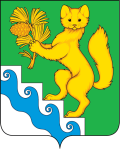 АДМИНИСТРАЦИЯ БОГУЧАНСКОГО РАЙОНАП О С Т А Н О В Л Е Н И Е15. 11. 2023г.                           с. Богучаны 			      № 1157-пО внесении изменений в муниципальную  программу Богучанского района «Развитие культуры», утвержденную постановлением администрации Богучанского района от 01.11.2013 № 1392-пВ соответствии со статьей 179 Бюджетного кодекса Российской Федерации, постановлением администрации Богучанского района от 17.07.2013  № 849-п «Об утверждении Порядка принятия решений о разработке муниципальных программ Богучанского района, их формировании и реализации», статьями  7,43,47  Устава Богучанского района Красноярского края  ПОСТАНОВЛЯЮ:1. Внести изменения в муниципальную программу Богучанского района «Развитие культуры» утвержденную постановлением администрации Богучанского района от 01.11.2013 № 1392-п следующего содержания;1.1. Приложение к постановлению изложить в новой редакции согласно приложению к настоящему постановлению.2. Контроль за исполнением настоящего постановления возложить на заместителя Главы Богучанского района по социальным вопросам И.М. Брюханова.3. Постановление вступает в силу со дня, следующего за днем опубликования в  Официальном вестнике Богучанского района.Глава  Богучанского района 		                            А.С. МедведевПриложение № 1к муниципальной программе Богучанского района «Развитие культуры»Основные меры правового регулирования в соответствующей сфере, направленные на достижение цели и (или) конечных результатов программы                                      Приложение к постановлению администрации                                                                             Богучанского района                                                        от 15. 11.2023 №1157-п                                             Приложение № 1к постановлению администрации                                                                             Богучанского района                                                       от 01.11.2013 №1392-пМуниципальная программа Богучанского района«Развитие культуры» 1. Паспорт муниципальной программы Богучанского района «Развитие культуры» 2. Характеристика текущего состояния сферы культуры Богучанского района с указанием основных показателей социально-экономического развития Богучанского района и анализ социальных, финансово-экономических и прочих рисков реализации программы.2.1. Характеристика текущего состояния сферы культуры.В начале третьего тысячелетия процессы стремительных  изменений, происходящие в жизни российского общества, не могли не изменить такие области  жизни, как культура. Но на фоне других, более масштабных  преобразований, затрагивающих повседневные интересы людей, эти перемены не привлекают к себе должного внимания общества. Однако по мере продвижения по пути реформ становится очевидным, что дальнейшее невнимание к вопросам культуры приведет общество к невозможности решить стоящие перед ними задачи. Основным критерием оценки привлекательности и конкурентоспособности района выступает уровень развития культуры, наличие масштабной и эффективно работающей инфраструктуры социально-культурных институтов и механизмов, обеспечивающих сохранение традиций и исторического наследия и способствующих развитию современных форм культуры, сохранению творческого, инновационного потенциала района. В современных условиях отдельные учреждения культуры представляют собой сложную и недостаточно изученную систему, особенности организации которых затрудняют возможность воспринять взаимодействие составляющих её элементов. 	Настоящая Программа рассматривает культуру как важный ресурс и инструмент социально-экономического развития сельских территорий, формирование совокупности культурных ценностей современного бытия, включающие в себя любовь к малой родине, осознание значимости семьи, установку на качественный труд, содержательные формы досуга. В условиях экономических реформ районной администрацией утверждены приоритеты культурной политики в районе. Это в существенной степени будет способствовать сохранению и развитию сети учреждений культуры: музея,  библиотек, культурно-досуговых учреждений, и, что принципиально важно - системы дополнительного детского музыкального и художественного образования, сохранению  и поддержанию существующих традиций, возобновлению стационарного кинопоказа.            Богучанский район образовался 4 июля 1927 года. Расположен в нижнем течении реки Ангары. Общая площадь его составляет 54 тыс. кв. км. Район расположен в таежной зоне и на 90 % покрыт лесами. 	В первой половине 20-го века район был сельскохозяйственным, и вся деятельность исполкома была направлена на улучшение работы сельского хозяйства. И надо сказать, что в этом направлении были достигнуты довольно большие успехи. В колхозах получали стабильно неплохие для наших мест урожаи, обеспечивали население района полностью продуктами сельского хозяйства. В предвоенные годы даже вставал вопрос о расширении реализации сельскохозяйственной продукции.	До Великой Отечественной войны началось строительство культурно-бытовых и медицинских учреждений. В колхозах открывались избы-читальни. Начала четко работать почтовая связь. В 1934 году в районе выходит первый номер районной газеты “Ангарский колхозник”.	Послевоенный период для Богучанского района характерен бурным развитием  лесодобывающей  промышленности, которая выходит на первый план, вытесняя постепенно сельское хозяйство. С . наш район был отнесен к числу промышленных. В районе появляются большие возможности для жилищного и культурно-бытового строительства. Один за одним возникают новые поселки лесозаготовителей: Манзя, Невонка, Шиверский, Хребтовый, Говорково, Нижнетерянск, Октябрьский, Такучет, расширяются и благоустраиваются старые. Создаются крупнейшие в крае лесозаготовительные объединения. 	Согласно стратегии экономического развития жизнь района основывается на лесной промышленности. 	Природа не обделила наш район и богатством недр. На территории Приангарья и Эвенкии найдено свыше десятка месторождений нефти и газа, пригодных для промышленной эксплуатации.Развитие добычи и эксплуатации полезных ископаемых может дать второе рождение району в его развитии. Проектируемая промышленная разработка Юрубченского месторождения нефти и газа, может тоже вдохнуть свежую струю в наш район.Центр района – с. Богучаны – основан в 1642 году.Сегодня Богучаны – культурный центр Нижнего Приангарья.	Предпосылки формирования на базе с. Богучаны культурного центра Нижнего Приангарья в течение 2010-2020гг.:	с. Богучаны - административный центр и крупнейший населенный пункт Богучанского района Красноярского края. В нем расположены: авиапредприятие, автовокзал, лесхоз, узел связи, центральная больница, четыре общеобразовательные школы, семь детских садов, два учреждения дополнительного образования детей, детская школа искусств, Дом культуры, Центральная библиотека, музей, редакция и типография газеты «Ангарская правда», стадион. 	В состав района входит 18 сельских администраций, объединяющих 29 населенных пунктов, в которых проживает  свыше 45 тысяч  человек. 	Сегодня основу экономики района составляет лесная промышленность                                        – экспорт на внутренние и внешние рынки ангарской сосны.	Дальнейшее развитие Богучанского района в рамках федеральной программы развития Нижнего Приангарья предусматривает:          - возведение ЦБК и асфальтобетонного завода;          - добыча нефти и газа на территории Богучанского района;           - строительство газоперерабатывающего завода ;          - строительство железной дороги от ст. Карабула до д. Ярки. В районе работают  9 муниципальных бюджетных учреждений культуры (со статусом юридического лица), из них:- МБУК БМ РДК «Янтарь» и 28 филиалов;- 6 МБОУ ДОД детских школ искусств;- 1 МБУК «Богучанский краеведческий музей.- МБУК Центральная районная библиотека и 24 филиала.	В социально-культурной инфраструктуре культурно - досуговые учреждения занимают особое место: они делают доступными для населения достижения культуры, развивают навыки культурно-творческого общения, способствуют развитию реальной демократии через различные досуговые инициативы и занятия по месту жительства. Для достижения этой цели все культурно-досуговые учреждения Богучанского района планируют свою деятельность в тесной взаимосвязи с учреждениями образования, социальной защиты, центром занятости населения, органами внутренних дел, учреждениями культуры близлежащих территорий, средствами массовой информации. Анализ сферы культуры Богучанского района  позволяет выделить ряд ее сильных и слабых сторон.Сильные стороны:           1. Межотраслевое взаимодействие;          2. Развитие дополнительного образования;           3. Богатство района  творческими талантами.           4. Реализация краевого приоритетного проекта «Культура Красноярья», в рамках которого осуществляется финансовая поддержка значимых для жителей  района социально-культурных проектов. Слабые стороны:     	 1.Утрачены культурные и социальные ориентиры, новые не сформированы, не сформирована культурная идентичность.   	 2. Имеющиеся уникальные ресурсы (естественные, географические, человеческие) не в полной мере используются в качестве ресурса развития территории.    	3. Не сформирован образ культуры в общественном сознании как стратегического ресурса экономического развития района.Не развита инфраструктура культурного туризма.   	 5. Кадровый потенциал не соответствует современному уровню возникающих проблем в социально-культурной сфере. Институтами культуры слабо учитываются актуальные социально – культурные процессы, происходящие в районе.    	 6. Неудовлетворительна и  не соответствует современным стандартам и нормативам обслуживания населения материально – техническая база учреждений культуры.           7. Неразвитость коммуникационных каналов, обеспечивающих высокую информативность, общение, доступ к ресурсам российской и мировой культуры.           8. Непривлекательность сферы культуры для частных инвестиций. Все это приводит к основному противоречию: между потребностями жителей района в культурных продуктах и неспособностью отрасли удовлетворить эти потребности.     Основные направления Программы развития культуры Богучанского района  на долгосрочный период разработаны с учетом мониторинга отрасли по всем направлениям культурной деятельности в контексте стратегии культурной политики Красноярского края, главной особенностью которого является формирование единого культурного пространства, обеспечивающего продвижение творческих инициатив, как основы устойчивого и динамичного развития края. Данная Программа развития культуры Богучанского района является определяющим документом для разработки планов, программ и отдельных проектов учреждений культуры, базирующихся на нормативных правовых документах, регулирующих деятельность отрасли.2.2. Анализ социальных, финансово-экономических и прочих рисков реализации программы.Финансовые риски – возникновение бюджетного дефицита может повлечь сокращение или прекращение программных мероприятий и недостижение целевых значений по ряду показателей (индикаторов) реализации Программы.Административные и кадровые риски – неэффективное управление Программой, дефицит высококвалифицированных кадров в отрасли «Культура», может привести к нарушению планируемых сроков реализации Программы, невыполнению ее цели и задач, недостижению плановых значений показателей, снижению эффективности работы учреждений культуры и качества предоставляемых услуг. Правовые риски – изменение федерального законодательства, отсутствие необходимых нормативных правовых актов на региональном уровне может привести к увеличению планируемых сроков или изменению условий реализации мероприятий Программы.Ограничению вышеуказанных рисков будет способствовать определение приоритетов для первоочередного финансирования, ежегодное уточнение объемов финансовых средств, предусмотренных на реализацию мероприятий Программы, формирование эффективной системы управления  и контроля за реализацией Программы, обеспечение притока высококвалифицированных кадров, переподготовки и повышения квалификации работников.3.   Приоритеты и цели социально-экономического развития в сфере культуры Богучанского района, описание основных целей и задач программы, прогноз развития в сфере культуры Богучанского района.3.1. Приоритеты и цели социально-экономического развития в сфере культуры Богучанского района.	Культура должна занять если не ведущее, то хотя бы равное положение наряду с другими отраслями.   Необходимо поддержание такого состояния культуры, которое обеспечит необходимые предпосылки для политического, социального и экономического обновления района при сохранении и развитии его культурного потенциала, создание условий для развития и воспроизводства творческого потенциала, сохранение культурных традиций, создание единого культурного пространства.	Культурное наследие и современная культура должны быть не только сохранены и поддержаны, но и включены в активный оборот в качестве стратегического ресурса - капитала, приносящего району прибыль.	Реализация основных задач культурной политики Богучанского района будет осуществляться по следующим  приоритетным  направлениям стратегии социально экономического развития района:          - модернизация услуг в сфере культуры в интересах всех групп и слоев населения;           - повышение образовательной и просветительской функции культуры;           - отраслевое техническое перевооружение;            - создание системы поддержки  работников культуры;           - создание инфраструктурной творческой базы;          - поддержка процессов, способствующих  росту значимости  культуры  среди населения Богучанского района  и за пределами района.	Меняющиеся потребности  населения требуют дифференциации услуг учреждений культуры. Необходимо специализировать услуги учреждений культуры в зависимости от  потребителя той или иной возрастной, социальной, национальной, иной группе или аудитории. В рамках данного направления решаются  следующие задачи:           - повышение адресности культурных услуг, ориентация услуг на конкретные группы и категории  потребителей;           - повышение разнообразия культурных услуг;  расширение доступа к ценностям  и объектам,  ранее неизвестным  или закрытым для обозрения;           - повышение комфортности потребления услуг, улучшение стандартов обслуживания;           -обеспечение  процесса  предоставления культурных услуг современными техническими и технологическими средствами;           - развитие дополнительных услуг в учреждении культуры;           - расширение использования открытых пространств для проведения культурных мероприятий.	Использование ресурсов культуры в образовательных целях в значительной мере повышает спрос на услуги культуры, способствует конкурентоспособности и экономическому успеху отдельных культурных мероприятий и инициатив. В рамках данного направления решаются следующие задачи:          -развитие образовательной и просветительской  деятельности  организаций культуры, направленной на обслуживание детско-юношеской аудитории;  расширение круга организаций,  работающих в этой сфере;          -развитие культурно-образовательной деятельности, направленной  на привлечение семейной аудитории, различных групп и категорий взрослого населения;          -повышение уровня методической обеспеченности культурно-образовательного процесса; внедрение инновационных моделей и методик, современных технических и технологических средств;          -привлечение внимания общества к важности и приоритетности развития образовательной и просветительской  функции культуры.	Повышение оснащенности организаций культуры современным звуковым, световым оборудованием, музыкальными инструментами, новейшими средствами для образовательного процесса, расширение использования информационно-коммуникационных технологий в сфере культуры.	Значительные усилия требуются для приведения в надлежащий вид зданий и помещений, занимаемых учреждениями культуры. Также необходима масштабная модернизация всей материально-технической базы отрасли, для отдельных учреждений культуры требуются новые площади и новые здания. Параллельно с решением задач, связанных с сохранностью объектов культуры, должны активней решаться задачи развития организаций культуры в таких направлениях,  как  экспозиционно-выставочная работа в музее, пополнение репертуаров вокальных, хореографических и иных коллективов. Необходимо отметить важность работы по сохранению движимого наследия:  библиотечных, музейных фондов. В рамках данного направления решаются следующие задачи:         - обеспечение сохранности предметов музейного фонда, фондов библиотек;         - обеспечение безопасности культурных ценностей, находящихся на территории Богучанского района;       - наращивание объема и качества основных услуг учреждений культуры;       - проведение ремонтных работ на объектах, занимаемых учреждениями культуры;       - модернизация материально-технической  базы учреждений культуры;       - расширение площадей, занимаемых учреждениями культуры.	Кадровая проблема сегодня стоит наиболее остро.  Уход специалистов из отрасли и слабый приток молодежи снижают производительность и качество культурного процесса, ведут к ослаблению инициативы и замедлению развития сферы культуры.Творческим богучанским коллективам – известность и почет. Поддержку творческим инициативам. Талантам – особые условия. Творцам – финансовую поддержку. В рамках данного направления решаются следующие задачи:       - поддержка инициатив непрофессиональных коллективов и неформальных творческих объединений на этапе становления;       - создание на базе творческих объединений полноценных операторов для реализации социально-культурных проектов;       - разработка и внедрение системы финансового участия муниципалитета в стимулировании творческого процесса;       - повышение уровня доходов работников культуры;       - создание условий для профессионального роста в сфере культуры;       -расширение взаимодействия между организациями культуры образовательными учреждениями,  формирующими  управленческие кадры  для сферы культуры;      - формирование современной системы повышения квалификации работников  культуры;     - повышение доходов учреждений культуры от предоставления платных и дополнительных услуг;     - привлечение в сферу культуры негосударственных источников финансирования:  средства предпринимателей, благотворительных фондов  и физических лиц.	В основе культурного процесса лежит творческая деятельность отдельных личностей. Создание широких возможностей для реализации творческого потенциала на профессиональном или любительском уровне – норма  современного цивилизованного общества.  Творческое многообразие  должно рассматриваться как фактор, вносящий существенный вклад в формирование привлекательного образа Богучанского района,  влияющий на комфорт и качество проживания. Использование ресурсов культуры в образовательных целях, в значительной мере повысит спрос на услуги культуры и будет способствовать конкурентоспособности и экономическому успеху отдельных культурных мероприятий и инициатив. В рамках данного направления решаются следующие задачи:         - поддержка многообразия и богатства творческих процессов, создание условий для формирования единого культурно-информационного пространства  Богучанского района;       - развитие информационно-рекламной деятельности учреждений культуры и расширение связей  со средствами массовой информации;       - содействие созданию собственных информационных ресурсов организаций культуры, создание  Интернет-сайтов;       -обеспечение устойчивого развития традиционной системы музыкального и художественного образования, создание условий для выявления и продвижения молодых дарований;      - поддержка современной молодежной культуры и различных субкультур;      - создание условий для развития народного творчества и ремесел;      - содействие развитию любительского творчества;       - наращивание объема и качества основных услуг учреждений культуры;      - привлечение внимания общества к важности и приоритетности развития образовательной функции культуры;      - повышение уровня методической обеспеченности  образовательного процесса в сфере культуры, внедрение инновационных методик обучения,    моделей современных технических и технологических средств;      - развитие образовательной деятельности  организаций культуры, направленной на обслуживание детско-юношеской, семейной аудитории, различных групп и категорий взрослого населения, расширение круга организаций,  работающих в этой сфере.Расширение представления истории Богучанской культуры, знаменитых имен, коллективов в культурных мероприятиях,  проводимых на территории Богучанского района, являются  актуальными задачами  для  повышения роста престижа культуры  среди населения и за пределами района. Решение  этих проблем  во многом зависит от количества престижных культурных событий, проводимых в районе, от уровня комфортности предоставления культурных услуг, от уровня обслуживания в учреждениях культуры. Одновременно  необходимо вести работу над повышением статуса культуры  в системе ценностей жителей района. В рамках данного направления решаются следующие задачи:           -увеличение числа престижных мероприятий краевого и  районного  уровня на территории Богучанского района;           -расширение программ  районных  праздничных мероприятий;         -развитие посредством культуры идей гражданственности, патриотизма,  толерантности;         -содействие широкому использованию в сфере маркетинговых технологий;         -активизация прямых контактов учреждений культуры, расширение Богучанской культуры в российских регионах;         -реализация проектов культурного сотрудничества, в том числе стимулирование участия коллективов в зональных, краевых и международных фестивалях и выставках,  конкурсах (на уровне – Современный мир – современное творчество);         -повышение вовлеченности жителей  и структур Богучанского района в процесс формирования единого культурного пространства;         -поддержка гастрольной деятельности  творческих коллективов;         -использование культурного потенциала села для формирования положительного имиджа на муниципальном и межрегиональном уровне.3.2. Описание основных целей и задач программы.Основной целью Программы является создание условий для развития и реализации культурного и духовного потенциала населения Богучанского района.Для достижения данной цели должны быть решены следующие задачи.         Задача 1. Сохранение и эффективное использование культурного наследия Богучанского района.Задача 2. Обеспечение доступа населения Богучанского района  к культурным благам и участию в культурной  жизни.Задача 3. Создание условий для устойчивого развития отрасли «культура» в Богучанском районе.4. Механизм реализации отдельных мероприятий программы.           Решение задач программы «Развитие культуры» достигается реализацией подпрограмм, реализация отдельных мероприятий к Программе не предусмотрена.    5. Прогноз конечных результатов программы, характеризующих целевое состояние (изменение состояния) уровня и качества жизни населения, социальной сферы, экономики, степени реализации других общественно значимых интересов и потребностей в сфере культуры на территории Богучанского района.       Выполнение мероприятий Программы позволит:       -организовать систему мероприятий творческих коллективов и исполнителей;        -расширить концертную и выставочную деятельность в районе, устанавливать и развивать на межпоселенческом, межрайонном и межрегиональном уровне связи и контакты творческих коллективов, организаций культуры и искусства;       -содействовать сохранению и развитию народного творчества, обеспечению культурно-досуговой деятельности населения, развитию традиционных народных промыслов, ремесел и технологий;       -поддерживать лучшие традиционные и новые формы культурно-досуговой деятельности;       -разработать и внедрить методику раннего выявления одаренных детей и их поддержку;       -привлечь молодые кадры с новыми специализациями для работы в учреждениях культуры района.6. Перечень подпрограмм с указанием сроков их реализации и ожидаемых результатов.В рамках Программы предполагается реализация трех подпрограмм. Для решения Задачи 1. «Сохранение и эффективное использование культурного наследия Богучанского района» предусматривается реализация подпрограммы – «Культурное наследие» (приложение № 5 к Программе).В рамках подпрограммы «Культурное наследие» решаются следующие задачи:развитие библиотечного дела;развитие музейного дела.Сроки реализации подпрограммы: 2023 - 2026 годы.Ожидаемые результаты:       - число посещений, учреждений библиотечного типа составит 797 261 человек, в том числе по годам:2023 год 191 387 человек;2024 год 200 956 человек;2025 год 201 958 человек;2026 год 202 960 человек.       - оплата проезда 54 работников в отпуск в соответствии с законодательством;- приобретение 8670  экземпляров книг для учреждений библиотечного типа, в том числе по годам:2023 год 2280 экземпляров;2024 год 2280 экземпляров;2025 год 2280 экземпляров;2026 год 1830 экземпляров.-приобретение основных средств, материальных запасов для улучшения показателей, приведение в соответствии с нормами СанПина, техническими условиями учреждений библиотечного типа;-число посещений Богучанского краеведческого музея составит 29 265 человек, в том числе по годам:2023 год 7305 человек;2024 год 7310 человек;2025 год 7320 человек;  2026 год 7330 человек         - оплата проезда 10 работников в отпуск в соответствии с законодательством;        - приобретение офисной мебели.Для решения Задачи 2. «Обеспечение доступа населения Богучанского района к культурным благам и участию в культурной жизни» предусматривается реализация подпрограммы «Искусство и народное творчество» (приложение № 6 к Программе).В рамках подпрограммы «Искусство и народное творчество» решается следующая задача:-сохранение и развитие традиционной народной культуры.Сроки реализации подпрограммы: 2023 – 2026 годы.Ожидаемые результаты:-проведение учреждениями клубного типа 14752 мероприятия, фестивалей выставок, конкурсов, в том числе по годам:2023 год -3688 мероприятий;2024 год -3688 мероприятий;2025 год -3688 мероприятий;2026 год -3688 мероприятий.       - Проведение мероприятий посвященных народным ремеслам;        - поддержка постоянно действующих творческих коллективов - оплата стоимости проезда 100 работников в отпуск в соответствии с законодательством.Для решения Задачи 3. «Создание условий для устойчивого развития отрасли «Культура» предусматривается реализация подпрограммы «Обеспечение условий реализации программы и прочие мероприятия» (приложение № 7 к Программе).В рамках подпрограммы «Обеспечение условий реализации программы и прочие мероприятия» решаются следующие задачи:развитие дополнительного образования в области культуры;поддержка творческих работников;развитие инфраструктуры отрасли «Культура»;обеспечение эффективного управления в отрасли «Культура».       Сроки реализации подпрограммы: 2023 – 2026годы.Ожидаемые результаты:  - число человеко-часов составит 198 130 ч/часов в том числе по годам:          2023 год  - 47 727 ч/ч;          2024 год  - 48 873 ч/ч; 2025 год  - 49 946 ч/ч; 2026 год  - 51 584 ч/ч.       - оплата проезда в отпуск 34 работникам в соответствии с законодательством;-Приобретение основных средств для укрепления материально технической базы детских школ искусств;-Приобретение основных средств для укрепления материально технической базы учреждений клубного типа;-проведение капитального ремонта в муниципальных бюджетных учреждениях культуры- проведение капитального ремонта в учреждениях детских школ искусств;-составление проектно сметной документации для осуществления капитального ремонта филиала МБУК БМ РДК "Янтарь"  СДК п. Новохайский;- В 2022 году проведение капитального ремонта СДК п. Красногорьевский, разработка ПСД на реконструкцию СДК п. Новохайский. - Разработка ПСД на ремонт СДК п. Новохайский; -2023г. Выплата денежного поощрения работнику СДК "Юность" п. Чунояр филиал МБУК БМ РДК "Янтарь";- 2023 год проведение ремонта электропроводки СДК п. Гремучий;- Проведение ремонта фасада здания центральной библиотеки и прилегающей к ней территории;- Проведение ремонта фасада здания  Богучанской детской школы искусств и прилегающей к ней территории.-Приобретение музыкальных инструментов;-Проведение ремонта фасада здания СДК Юность п. Чунояр, замена окон СДК п. Октябрьский;- Капитальный ремонт уличной сцены СДК п. Октябрьский.  - обеспечение реализации  муниципальной программы на 100%.7. Основные меры правового регулирования в сфере  культуры Богучанского района , направленные на достижение цели и (или) конечных результатов программы, с обоснованием основных положений и сроков принятия необходимых нормативных правовых актов.Основные меры правового регулирования в сфере культуры Богучанского района, направленные на достижение цели и (или) конечных результатов Программы, (приведены в приложении № 1 к муниципальной Программе):- Постановление от 06.02.2019г №107-п «Об утверждении Устава Муниципального казенного учреждения «Управление культуры, физической культуры, спорта и молодежной политики Богучанского района»8. Информация о распределении планируемых расходов по подпрограммам с указанием главных распорядителей средств районного бюджета, а также по годам реализации Программы.Распределение планируемых расходов по подпрограммам с указанием главных распорядителей средств местного бюджета, а также по годам реализации Программы, приведено в приложении № 2  к Программе.                   9. Информация о ресурсном обеспечении и прогнозной оценке 
   расходов на реализацию целей муниципальной программы 
с учетом источников финансирования.Информация о ресурсном обеспечении и прогнозной оценке   расходов на реализацию целей муниципальной программы с учетом источников финансирования, в том числе по уровням бюджетной системы приведено в приложении № 3  к Программе.10. Прогноз сводных показателей муниципальных заданий.В рамках реализации Программы планируется оказание муниципальными учреждениями культуры и образовательными учреждениями в области культуры следующих муниципальных услуг (выполнение работ):- Приказ Муниципального казенного учреждения «Управления культуры Богучанского района» «Об утверждении перечня услуг и работ» от 29.08.2016 года № 36/1-о;- Приказ Муниципального казенного учреждения «Управления культуры Богучанского района» «Об утверждении перечня услуг и работ» от 26.12.2016 года № 49-о.Прогноз сводных показателей муниципальных заданий на оказание муниципальных  услуг муниципальными учреждениями культуры и образовательными учреждениями в области культуры приведен в приложении №  4 к Программе.Приложение № 3к паспорту муниципальной программы Богучанского района «Развитие культуры» Перечень объектов капитального строительства  (за счет всех источников финансирования)(*) – указывается подпрограмма, и (или)   муниципальная  программа (федеральный и краевой бюджет и районный бюджет), которой предусмотрено строительство объекта(**) - по вновь начинаемым объектам – ориентировочная стоимость объекта                                                                                       Приложение № 5                                                                                                       к проекту муниципальной                                                                                                        программы Богучанского                                                                                                          района «Развитие культуры»                                                  Подпрограмма «Культурное наследие»1. Паспорт подпрограммы2. Основные разделы Подпрограммы2.1. Постановка общерайонной проблемы и обоснование необходимости разработки ПодпрограммыБиблиотечное обслуживание Богучанского района осуществляют 25 библиотеки МБУК БМ Центральная районная библиотека. Библиотеки являются ключевым звеном в создании единого информационного и культурного пространства Богучанского района. Они обеспечивают реализацию конституционных прав граждан на информацию и доступ к культурным ценностям.По состоянию на 01.01.2023 года: - книжный фонд библиотек объединения МБУК БМ Центральная районная библиотека насчитывает 238 020 экз. книг;- количество пользователей 21 339  человек.Библиотеки района востребованы, как многофункциональные культурные центры досуга, где значительное место отводится продвижению книги и чтения среди различных категорий населения. Библиотеками района оказываются следующие услуги:документальные (выдача читателям литературы, выдача библиографических справок, информационных сообщений по телефону, электронной почте, прием заявок по телефону, по электронной почте, консультационная  помощь в поиске и выборе источников информации, открытые просмотры литературы, тематические выставки);сервисные (ксерокопирование, внестационарное обслуживание, индивидуальное обслуживание на дому, внутри системный обмен, межбиблиотечный обмен);коммуникативные (клубы по интересам, любительские объединения, литературные гостиные, вечера, встречи, презентации, активы читателей);образовательные (консультирование по вопросам библиотечно-библиографической грамотности и информационной культуры).Вместе с тем муниципальные библиотеки района развиваются неравномерно. Ситуация с комплектованием фондов библиотек остается достаточно сложной. В среднем на одну библиотеку выделяется 15 075 рублей в год. Фонды содержат до 60 % устаревшей и ветхой литературы. Обновление библиотечных фондов идет медленными темпами. Для того, чтобы библиотеки могли эффективно осуществлять свои социальные функции, необходима целенаправленная и планомерная работа по комплектованию фондов.Объекты культурного наследия обладают уникальным, постоянно накапливающимся историко-культурным потенциалом, являются одной из основ укрепления единого культурного пространства страны как фактора сохранения ее государственной целостности, преодоления изоляционистских                 и сепаратистских тенденций. Поддержке традиционных форм народного художественного творчества  способствует  проведение фестивалей, конкурсов, выставок декоративно-прикладного искусства. Часть этих задач решает краеведческий музей. В краеведческом музее района собраны образцы и ценные коллекции музейных экспонатов, хранящих историческую память и обеспечивающих преемственность культурно-исторического развития Нижнего Приангарья. Основан музей в 2005 году. Открытие нового  здания музея состоялось в 2007 году. С этого времени начинается становление музея как социокультурного института.За период с 2005-2023 годы музейный фонд пополнился на 4 151 ед. хранения.В связи с интенсивным освоением природных ресурсов Нижнего Приангарья и массовым притоком граждан России из других регионов и стран СНГ, возникает вероятность размывания коренного населения (ангарцев) и утраты местной самобытной культуры.Перед районом стоит проблема - сохранение и изучение местной истории, памятников материальной и духовной культуры .Для решения вышеуказанных проблем разработана Подпрограмма «Культурное наследие».2.2. Основная цель, задачи, этапы и сроки выполнения Подпрограммы, показатели результативности.Целью Подпрограммы является сохранение и эффективное использование культурного наследия Богучанского района.Для достижения поставленных целей Подпрограмма предусматривает решение следующих приоритетных задач:-развитие библиотечного дела;-развитие музейного дела.Показатели результативности подпрограммы:-Количество посещений;-Число посетителей;-Количество проведенных мероприятий.Срок реализации подпрограммы 2023-2026 годы.Показатели результативности Подпрограммы отражены в приложении №1 к данной подпрограмме.2.3. Механизм  реализации Подпрограммы.Источниками финансирования Подпрограммы являются  краевой, федеральный и районный бюджеты. Главным распорядителем бюджетных средств  является  Управление.Финансирование мероприятий, предусмотренных Подпрограммой, осуществляется согласно бюджетным заявкам от распорядителя бюджетных средств.При поступлении средств на лицевой счет распорядителя, производятся кассовые расходы.Контроль за эффективным и целевым использованием средств Подпрограммы осуществляет  Управление и Финансовое управление администрации Богучанского района.2.4. Управление Подпрограммой и контроль за ходом ее выполнения. Контроль за ходом выполнения реализации Подпрограммы осуществляет Управление, ответственное за реализацию Подпрограммы, организует ведение отчетности по реализации утвержденной Подпрограммы по установленной форме в соответствии с постановлением администрации  Богучанского района от 17.07.2013 №849-п «Об утверждении Порядка принятия решения о разработке муниципальных программ Богучанского района, их формировании и реализации».Управление  направляет полугодовой отчет в управление экономики и планирования, о реализации Подпрограммы.Годовой отчет о ходе реализации Подпрограммы формируется  Управлением  и предоставляется  в электронном виде и на бумажных носителях в управление экономики и планирования до 1 марта года, следующего за отчетным.2.5. Оценка социально-экономической эффективности .Выполнение мероприятий Подпрограммы позволит:-создать необходимые условия для реализации права граждан на библиотечное обслуживание;-организовать  библиотечное обслуживание с учетом интересов и потребностей различных социально-возрастных групп;-увеличить комплектование книжных фондов;-воспроизвести  и использовать музейные предметы и музейные коллекции;-реализовать научно-исследовательскую деятельность в области музееведения;-обеспечить экскурсионное, туристическое, лекционное, консультативное, музейное обслуживание посетителей учреждения.2.6. Мероприятия Подпрограммы.В Подпрограмму включены следующие мероприятия:-предоставление услуг (выполнение работ) муниципальными библиотеками; -Оплата проезда к месту проведения отпуска и обратно работников, в соответствии с законодательством;-комплектование книжных фондов муниципальных библиотек;-модернизация сельских библиотек;-приобретение основных средств и материальных запасов для осуществления видов деятельности бюджетных учреждений культурыПеречень мероприятий Подпрограммы приведены в приложении №2 к Подпрограмме.2.7. Обоснование финансовых, материальных и трудовых затрат (ресурсное обеспечение Подпрограммы) с указанием источников финансирования.Мероприятия Подпрограммы реализуются за счет средств районного, краевого, федерального бюджетов, предусмотренных на оплату муниципальных контрактов (договоров) на выполнение работ, оказание услуг.BПеречGJень мероприятий подпрограммы "Культурное наследие"  с указанием объема средств на их реализацию и ожидаемых результатов приведен в приложении №2.Приложение № 6                                                                                                         к проекту муниципальной                                                                                                    программы Богучанского                                                                                                          района «Развитие культуры» Подпрограмма « Искусство и народное творчество»1. Паспорт подпрограммы2. Основные разделы Подпрограммы.2.1. Постановка общерайонной проблемы и обоснование необходимости разработки Подпрограммы.Деятельность учреждений культуры Богучанского района направлена на создание условий, обеспечивающих равный доступ населения к высококачественным культурным благам и услугам, и формирующих благоприятную среду для творческой  и просветительской самореализации граждан.Анализ ситуации в отрасли культуры свидетельствует, что, с одной стороны, культура в районе фактически является одним из инструментов для достижения социально-экономических целей, стимулирует развитие образования, обеспечивает занятость населения, формирует привлекательный  культурный образ территории. С другой стороны, состояние инфраструктуры отрасли не позволяет в полной мере использовать культурный потенциал района в качестве фактора социально-экономического развития региона, а также как средства эстетического, нравственно-патриотического воспитания широких слоев населения.На территории Богучанского района организацию досуга населения осуществляют 9 учреждений культуры. Самым крупным является МБУК БМ РДК «Янтарь», в структуре которого находится единый методический кабинет, 28 структурных подразделений, 1 Автоклуб. В социально-культурной инфраструктуре культурно - досуговые учреждения занимают особое место: они делают доступными для населения достижения культуры, развивают навыки культурно-творческого общения, способствуют развитию реальной демократии через различные досуговые инициативы и занятия по месту жительства. Для достижения этой цели все культурно-досуговые учреждения Богучанского района планируют свою деятельность в тесной взаимосвязи с учреждениями образования, социальной защиты, центром занятости населения, органами внутренних дел, учреждениями культуры близлежащих территорий, средствами массовой информации. С некоторыми подписаны соглашения о совместной деятельности.Анализ сферы культуры Богучанского района  позволяет выделить ряд ее сильных и слабых сторон.Сильные стороны: 1. Межотраслевое взаимодействие;2. Развитие дополнительного образования; 3. Богатство района  творческими талантами;4. Реализация краевого приоритетного проекта «Культура Красноярья», в рамках которого осуществляется финансовая поддержка значимых для жителей  района социально-культурных проектов. Слабые стороны: Основные фонды учреждений находятся в районе крайне неудовлетворительном состоянии. Материальная база муниципальных учреждений культуры достигла крайней степени износа. Не отвечает современным потребностям посетителей техническая и технологическая оснащенность учреждений культуры. Большинство из них из-за неудовлетворительного ресурсного состояния не может предоставить населению конкурентоспособную услугу высокого качества, что противоречит утвержденным приоритетам культурной политики в районе.Основные приоритеты клубных учреждений с учетом стратегического планирования развития, в сфере развития и поддержки в области культуры:-поэтапное проведение капитальных ремонтов по 1-2 учреждения в год;-техническое и технологическое переоснащение клубных учреждений;-укрепление материальной базы любительских самодеятельных коллективов, участие их в краевых и всероссийских фестивалях, конкурсах;-привлечение молодых специалистов, приобретение муниципального жилья для специалистов;-строительство новых учреждений клубного типа: СДК в п. Нижнетерянск; подключение всех учреждений культуры к сети Интернет.2.2. Основная цель, задачи, этапы и сроки выполнения Подпрограммы, показатели результативности.Основной целью Подпрограммы является обеспечение доступа населения к культурным благам и участию в культурной жизни. Для достижения поставленной цели Подпрограмма предусматривает решение задачи – сохранение и развитие традиционной народной культуры.Показатели результативности Подпрограммы:- Количество проведенных мероприятий;-Число участников клубных формирований;Срок реализации Подпрограммы 2023-2026 годы.Перечень показателей результативности Подпрограммы представлены в приложении № 1 к Подпрограмме.2.3.Механизм реализации Подпрограммы.Источниками финансирования Подпрограммы является краевой и районный бюджеты. Главным распорядителем бюджетных средств является Муниципальное казенное учреждение «Управление  культуры, физической культуры, спорта и молодежной политики Богучанского района». Финансирование мероприятий, предусмотренных Подпрограммой, осуществляется согласно бюджетным заявкам от распорядителя бюджетных средств.При поступлении средств на лицевой счет распорядителя, производятся кассовые расходы.Контроль за эффективным и целевым использованием средств подпрограммы Управление и Финансовое управление администрации Богучанского района.2.4.Управление Подпрограммой и контроль за ходом выполнения Подпрограммы.Контроль за ходом выполнения реализации Подпрограммы осуществляет Управление, ответственное за реализацию Подпрограммы, организует ведение отчетности по реализации утвержденной Подпрограммы по установленной форме в соответствии с постановлением администрации  Богучанского района от 17.07.2013 №849 –п. «Об утверждении Порядка принятия решения о разработке муниципальных программ Богучанского района, их формировании и реализации».Управление  направляет полугодовой отчет в управление экономики и планирования о реализации Подпрограммы.Годовой отчет о ходе реализации подпрограммы формируется  Управлением  и предоставляется в электронном виде и на бумажных носителях в управление экономики и планирования до 1 марта года, следующего за отчетным.         2.5. Оценка социально-экономической эффективности.Выполнение мероприятий Подпрограммы позволит:-обеспечить равный доступ всех категорий населения к культурно - досуговым услугам и продуктам не зависимо от места проживания;-вовлечь различные социальные группы  в деятельность клубных формирований;-создать условия для массового вовлечения широких слоев населения в культурный процесс;-развить современные формы организации досуга с учетом потребности  различных социально-возрастных групп населения.2.6. Мероприятия Подпрограммы.В Подпрограмму включены следующие мероприятия:-обеспечение деятельности (оказание услуг) подведомственных учреждений;- проведение районных мероприятий, фестивалей, выставок, конкурсов;- поддержка творческих коллективов;        - проведение выставок, мастер классов, фестивалей направленных на развитие народных ремесел;-оплата стоимости проезда в отпуск в соответствии с законодательством.Перечень мероприятий с указанием средств на их реализацию представлены в приложении № 2 к Подпрограмме.2.7.Обоснование финансовых, материальных и трудовых затрат (ресурсное обеспечение  Подпрограммы) с указанием источников финансирования.Мероприятия Подпрограммы реализуются за счет средств районного и краевого бюджетов, предусмотренных на оплату муниципальных контрактов (договоров) на выполнение работ, оказание услуг, предоставление субсидий бюджету Богучанского района.Перечень мероприятий подпрограммы "Искусство и народное творчество",  с указанием объема средств на их реализацию и ожидаемых результатов приведен в приложении №2.                                                                                       Приложение № 7                                                                                         к муниципальной                                                                                                    программе Богучанского                                                                                                          района «Развитие культуры» Подпрограмма « Обеспечение условий реализации программы и прочие мероприятия»1. Паспорт подпрограммы2. Основные разделы Подпрограммы.2.1. Постановка общерайонной проблемы и обоснование необходимости разработки Подпрограммы.Для создания условий для устойчивого развития отрасли «культура» в Богучанском районе создана сеть образовательных учреждений в области культуры. Эта сеть по состоянию на 01.01.2023 года состоит из 6 школ: Ангарская ДШИ, Богучанская ДШИ, Манзенская ДШИ, Невонская ДШИ Пинчугская ДШИ, Таежнинская ДШИ. Контингент составляет 598 обучающихся, работает 47 преподавателей. Школы реализуют образовательные программы дополнительного образования детей по видам искусств: музыкальное искусство; изобразительное искусство; декоративно-прикладное искусство; хореографическое  искусство; подготовка детей  к обучению в ДШИ.Одним из ключевых факторов эффективной работы образовательных учреждений направленных на развитие района в области культуры является их обеспеченность высококвалифицированными специалистами. Основной проблемой в районе в этой области является дефицит кадров. Педагогическая нагрузка на одного преподавателя в среднем составляет 2 ставки.В настоящее время в связи с потребностью общества в неординарной творческой личности процесс поиска талантов, создание условий для развития их творческих способностей с целью их последующей реализации в профессиональной деятельности приобретает особую актуальность и должен быть направлен на максимально широкий круг детей и молодежи.Предусмотрена стратегией социально экономического развития в районе система поиска, поддержки и сопровождения детей, одаренных в области культуры и искусства, направлена на развитие их творческого потенциала, а также профессионального самоопределения в сфере музыкального, изобразительного и хореографического искусства. Доля учащихся детских школ искусств в общем числе учащихся общеобразовательных школ в районе составляет 9,3%.Уже с первых классов одаренные дети  принимают участие в конкурсах и фестивалях, выставках различного уровня.При этом материально техническая база всех образовательных учреждений в области культуры района требует существенной модернизации. Высокая степень изношенности основных фондов, наряду с недостаточным финансированием мероприятий, направленных на ремонт сетей энергоснабжения, водоснабжения, привела к тому, что на сегодняшний день учреждения культуры и образовательные учреждения в области культуры представляют собой одну из наименее защищенных категорий объектов с массовым пребыванием людей. В последние десятилетия одним из важнейших факторов, влияющих на развитие общества, стали информационно-коммуникационные технологии. Социальная направленность информации выражается, прежде всего, в предоставлении населению возможности реализовать свои конституционные права на доступ к открытым информационным ресурсам и культурным ценностям.Основным направлением реализации Стратегии развития  информационного общества в Российской Федерации в сфере культуры обозначено обеспечение доступности для граждан библиотечных и музейных фондов. Решение задачи формирования современной информационной и телекоммуникационной инфраструктуры, предоставления на ее основе качественных услуг и обеспечения высокого уровня доступности информации для населения предлагает создание системы общественных центров доступа населения к государственным информационным ресурсам, в том числе на базе библиотек и музея. Мерами, обеспечивающими достижение целевых показателей развития сферы культуры, являются: создание механизма стимулирования работников учреждений культуры, оказывающих услуги (выполняющих работы) различной сложности, включающего установление более высокого уровня заработной платы, обеспечение выполнения требований к качеству оказания услуг, прозрачное формирование оплаты труда, направленных на повышение качества оказания муниципальных услуг;поэтапный рост оплаты труда работников учреждений культуры, достижение целевых показателей по доведению уровня оплаты труда (средней заработной платы) работников учреждений культуры до средней заработной платы в Богучанском районе;переобучение, повышение квалификации, приток квалифицированных кадров, сохранение и развитие кадрового потенциала.2.2. Основная цель, задачи, этапы и сроки выполнения Подпрограммы, показатели результативности.Целью Подпрограммы является создание условий для устойчивого развития отрасли «Культура». В рамках Подпрограммы «Обеспечение условий реализации программы и прочие мероприятия» решаются следующие задачи:развитие системы дополнительного образования в области культуры;поддержка творческих работников;развитие инфраструктуры отрасли «Культура»;обеспечение эффективного управления в отрасли «Культура».Показатели результативности подпрограммы:-Число человеко-часов пребывания;- Улучшение внешних видов муниципальных объектов и прилегающих к ним территорий;- Своевременность представления уточненного фрагмента реестра расходных обязательств главного распорядителя;- Своевременность утверждения муниципальных заданий подведомственным главному распорядителю учреждениям на текущий финансовый год и плановый период;- Соблюдение сроков представления главным распорядителем  годовой бюджетной отчетности. Сроки реализации Подпрограммы: 2023-2026 годы.Перечень показателей результативности приведен в приложении № 1 к Подпрограмме.2.3. Механизм реализации Подпрограммы.Источниками финансирования Подпрограммы является районный, краевой и федеральный бюджет. Главным распорядителем бюджетных средств является Муниципальное казенное учреждение «Управление  культуры, физической культуры, спорта и молодежной политики  Богучанского района»,  Муниципальное казенное учреждение «Муниципальная служба Заказчика».Финансирование мероприятий, предусмотренных Подпрограммой, осуществляется согласно бюджетным заявкам от распорядителя бюджетных средств.При поступлении средств на лицевой счет распорядителя, производятся кассовые расходы.Контроль за эффективным и целевым использованием средств подпрограммы осуществляет  Управление и Финансовое управление администрации Богучанского района.2.4. Управление Подпрограммой и контроль за ходом выполнения Подпрограммы.Контроль за ходом выполнения реализации Подпрограммы осуществляет  Управление.Управление, ответственное за реализацию Подпрограммы, организует ведение отчетности по реализации утвержденной Подпрограммы по установленной форме в соответствии с постановлением администрации Богучанского района от 17.07.2013 №849-п «Об утверждении Порядка принятия решения о разработке муниципальных программ Богучанского района, их формировании и реализации».Управление направляет полугодовой отчет в управление экономики и планирования о реализации Подпрограммы.Годовой  отчет о ходе реализации подпрограммы формирует Управление и направляет на бумажных носителях и в электронном виде в управление экономики и планирования до 1 марта года, следующего за отчетным.2.5. Оценка социально-экономической эффективности .Выполнение мероприятий Подпрограммы позволит:-реализовать дополнительные общеобразовательные программы дополнительного образования детей художественно-эстетической направленности в интересах личности, общества, государства;-разработать и внедрить методику раннего выявления одаренных детей и их поддержки;-стимулировать инициативу, творчество, поиск и внедрение новых технологий, форм и методов работы в деятельность муниципальных учреждений культуры и образования в области культуры;-повысить значимость, престижность в обществе профессии работника культуры, ее популяризации;-улучшить материально-техническую базу муниципальных учреждений культуры и образования в области культуры;-создать условия для организации досуга населения в соответствии с современными требованиями.оснащение программным обеспечением для ведения электронного каталога обеспечит доступ к нему населения.Реализация мероприятий Подпрограммы будет способствовать концентрации и эффективному использованию финансовых, социально-культурных ресурсов Богучанского района.2.6. Мероприятия Подпрограммы. В Подпрограмму «Обеспечение условий реализации программы и прочие мероприятия» включены следующие мероприятия:- обеспечение деятельности (оказание услуг) подведомственных учреждений;- оплата стоимости проезда в отпуск в соответствии с законодательством- денежное поощрение творческих работников, работников организаций культуры и образовательных учреждений в области культуры, талантливоймолодежи в сфере культуры и искусства;- приобретение основных средств и  материальных запасов для осуществления видов деятельности бюджетных учреждений культуры;- капитальный ремонт и реконструкция зданий и помещений муниципальных учреждений культуры и образовательных учреждений в области культуры, выполнение мероприятий по повышению пожарной и террористической безопасности учреждений, осуществляемых в процессе капитального ремонта, реконструкции зданий и помещений;  - выполнение функций в установленной сфере деятельности.Перечень мероприятий с указанием средств на их реализацию и ожидаемые результаты, представлены в приложении № 2 к Подпрограмме.2.7.Обоснование финансовых, материальных и трудовых затрат (ресурсное  обеспечение Подпрограммы) с указанием источников финансирования.Мероприятия Подпрограммы реализуются за счет средств районного, краевого и федерального бюджетов, предусмотренных на оплату муниципальных контрактов (договоров) на выполнение работ, оказание услуг.Перечень мероприятий подпрограммы "Обеспечение условий реализации программы и прочие мероприятия",  с указанием объема средств на их реализацию и ожидаемых результатов приведен в приложении №2.№ п/пНаименование нормативного правового акта Предмет регулирования, основное содержаниеСрок принятия (год, квартал)1Постановление №1694-пОб утверждении Порядка осуществления органом исполнительной власти Богучанского района Красноярского края функций и полномочий учредителя районного муниципального учреждения 01.12.2010г.2Постановление № 1662-пОб утверждении Устава Муниципального бюджетного учреждения культуры Богучанская межпоселенческая Центральная районная библиотека24.11.2011 г.3ФЗ- №78О Библиотечном деле29.12. 1994г.4Постановление №1086-п, №1087-п,№1085-п, №1881-п, №1083-п, №1669-пОб утверждении Устава Муниципальных бюджетных образовательных учреждений детских школ искусств 24.12.2015 г.5Постановление №107-пОб утверждении Устава Муниципального казенного учреждения «Управление культуры, физической культуры, спорта и молодежной политики Богучанского района»06.02.2019 г.Приложение №2 к  муниципальной программе Богучанского района "Развитие культуры"Информация о распределении планируемых расходов  по мероприятиям программы, подпрограммам муниципальной программы Богучанского района «Развитие культуры»Статус (муниципальная программа, подпрограмма)Наименование  программы, подпрограммыНаименование ГРБСГРБССтатус (муниципальная программа, подпрограмма)Наименование  программы, подпрограммыНаименование ГРБСГРБС2023 год2024 год2025 год2026 годИтого на  
2023-2026 годыМуниципальная программаРазвитие культурывсего расходные обязательства по программе000              393 419 551,60                  349 969 594,00                   349 969 994,00                   349 757 494,00              1 443 116 633,60   Муниципальная программаРазвитие культурыв том числе по ГРБС:Муниципальная программаРазвитие культурыМуниципальное казенное учреждение «Муниципальная служба Заказчик»;830                11 018 181,86                                        -                    11 018 181,86   Муниципальная программаРазвитие культурыМуниципальное казенное учреждение «Управление  культуры, физической культуры, спорта и молодежной политики  Богучанского района»856              382 401 369,74                  349 969 594,00                   349 969 994,00                   349 757 494,00              1 432 098 451,74   Подпрограмма 1Культурное наследиевсего расходные обязательства по подпрограмме856                54 022 477,01                    56 114 534,00                     56 114 934,00                     55 902 434,00                 222 154 379,01   Подпрограмма 1Культурное наследиев том числе по ГРБС:Подпрограмма 1Культурное наследие Муниципальное казенное учреждение «Управление  культуры, физической культуры, спорта и молодежной политики  Богучанского района»856                54 022 477,01                    56 114 534,00                     56 114 934,00                     55 902 434,00                 222 154 379,01   Подпрограмма 2Искусство и народное творчествовсего расходные обязательства по подпрограмме000              116 104 652,44                  116 643 882,00                   116 643 882,00                   116 643 882,00                 466 036 298,44   Подпрограмма 2Искусство и народное творчествов том числе по ГРБС:                                  -    Подпрограмма 2Искусство и народное творчествоМуниципальное казенное учреждение «Управление  культуры, физической культуры, спорта и молодежной политики  Богучанского района»856              116 104 652,44                  116 643 882,00                   116 643 882,00                   116 643 882,00                 466 036 298,44   Подпрограмма 3Обеспечение условий  реализации  программы и прочие мероприятиявсего расходные обязательства по подпрограмме000              223 292 422,15                  177 211 178,00                   177 211 178,00                   177 211 178,00                 754 925 956,15   Подпрограмма 3Обеспечение условий  реализации  программы и прочие мероприятияв том числе по ГРБС:                                  -    Подпрограмма 3Обеспечение условий  реализации  программы и прочие мероприятияМуниципальное казенное учреждение «Муниципальная служба Заказчик»;830                11 018 181,86                                        -                                          -                                          -                    11 018 181,86   Подпрограмма 3Обеспечение условий  реализации  программы и прочие мероприятия
Муниципальное казенное учреждение «Управление  культуры, физической культуры, спорта и молодежной политики  Богучанского района»*856              212 274 240,29                  177 211 178,00                   177 211 178,00                   177 211 178,00                 743 907 774,29   Приложение №3 к  муниципальной программе Богучанского района "Развитие культуры"Информация о ресурсном обеспечении и прогнозной оценке расходов на реализацию целей 
муниципальной  программы Богучанского района «Развитие культуры» с учетом источников финансирования, в том числе по уровням бюджетной системыПриложение №3 к  муниципальной программе Богучанского района "Развитие культуры"Информация о ресурсном обеспечении и прогнозной оценке расходов на реализацию целей 
муниципальной  программы Богучанского района «Развитие культуры» с учетом источников финансирования, в том числе по уровням бюджетной системыПриложение №3 к  муниципальной программе Богучанского района "Развитие культуры"Информация о ресурсном обеспечении и прогнозной оценке расходов на реализацию целей 
муниципальной  программы Богучанского района «Развитие культуры» с учетом источников финансирования, в том числе по уровням бюджетной системыПриложение №3 к  муниципальной программе Богучанского района "Развитие культуры"Информация о ресурсном обеспечении и прогнозной оценке расходов на реализацию целей 
муниципальной  программы Богучанского района «Развитие культуры» с учетом источников финансирования, в том числе по уровням бюджетной системыПриложение №3 к  муниципальной программе Богучанского района "Развитие культуры"Информация о ресурсном обеспечении и прогнозной оценке расходов на реализацию целей 
муниципальной  программы Богучанского района «Развитие культуры» с учетом источников финансирования, в том числе по уровням бюджетной системыПриложение №3 к  муниципальной программе Богучанского района "Развитие культуры"Информация о ресурсном обеспечении и прогнозной оценке расходов на реализацию целей 
муниципальной  программы Богучанского района «Развитие культуры» с учетом источников финансирования, в том числе по уровням бюджетной системыПриложение №3 к  муниципальной программе Богучанского района "Развитие культуры"Информация о ресурсном обеспечении и прогнозной оценке расходов на реализацию целей 
муниципальной  программы Богучанского района «Развитие культуры» с учетом источников финансирования, в том числе по уровням бюджетной системыПриложение №3 к  муниципальной программе Богучанского района "Развитие культуры"Информация о ресурсном обеспечении и прогнозной оценке расходов на реализацию целей 
муниципальной  программы Богучанского района «Развитие культуры» с учетом источников финансирования, в том числе по уровням бюджетной системыСтатус Наименование  программы,  подпрограммыИсточники финансированияСтатус Наименование  программы,  подпрограммыИсточники финансирования2023 год2024 год2025 год2026 годИтого на  
2023-2026 годыМуниципальная программаРазвитие культурыВсего            393 419 551,60           349 969 594,00             349 969 994,00             349 757 494,00                            1 443 116 633,60   Муниципальная программаРазвитие культурыв том числе :Муниципальная программаРазвитие культурыфедеральный бюджет                  252 549,72                  218 822,45                    219 222,45                        6 722,45                                      697 317,07   Муниципальная программаРазвитие культурыкраевой бюджет             35 808 043,28                  442 277,55                    442 277,55                    442 277,55                                 37 134 875,93   Муниципальная программаРазвитие культурырайонный бюджет           357 358 958,60           349 308 494,00             349 308 494,00             349 308 494,00                            1 405 284 440,60   Подпрограмма 1Культурное наследиеВсего              54 022 477,01             56 114 534,00               56 114 934,00               55 902 434,00                               222 154 379,01   Подпрограмма 1Культурное наследиев том числе :Подпрограмма 1Культурное наследиефедеральный бюджет                  217 322,45                  218 822,45                    219 222,45                        6 722,45                                      662 089,80   Подпрограмма 1Культурное наследиекраевой бюджет               4 037 217,55                  442 277,55                    442 277,55                    442 277,55                                   5 364 050,20   Подпрограмма 1Культурное наследиерайонный бюджет             49 767 937,01             55 453 434,00               55 453 434,00               55 453 434,00                               216 128 239,01   Подпрограмма 2Исскуство и народное творчествоВсего            116 104 652,44           116 643 882,00             116 643 882,00             116 643 882,00                               466 036 298,44   Подпрограмма 2Исскуство и народное творчествов том числе :                                                  -    Подпрограмма 2Исскуство и народное творчествофедеральный бюджет                                                  -    Подпрограмма 2Исскуство и народное творчествокраевой бюджет               6 923 860,00                                  -                                     -                                     -                                    6 923 860,00   Подпрограмма 2Исскуство и народное творчестворайонный бюджет           109 180 792,44           116 643 882,00             116 643 882,00             116 643 882,00                               459 112 438,44   Подпрограмма 3Обеспечение условий реализации  программы и прочие мероприятияВсего            223 292 422,15           177 211 178,00             177 211 178,00             177 211 178,00                               754 925 956,15   Подпрограмма 3Обеспечение условий реализации  программы и прочие мероприятияв том числе :                                                  -    Подпрограмма 3Обеспечение условий реализации  программы и прочие мероприятияфедеральный бюджет                    35 227,27                                  -                                     -                                     -                                         35 227,27   Подпрограмма 3Обеспечение условий реализации  программы и прочие мероприятиякраевой бюджет             24 846 965,73                                  -                                     -                                     -                                  24 846 965,73   Подпрограмма 3Обеспечение условий реализации  программы и прочие мероприятиярайонный бюджет           198 410 229,15           177 211 178,00             177 211 178,00             177 211 178,00                               730 043 763,15   Подпрограмма 3Обеспечение условий реализации  программы и прочие мероприятияюридические лица#ССЫЛКА!
Приложение №4 
к  муниципальной программы Богучанского района "Развитие культуры"Прогноз сводных показателей муниципальных  заданий на оказание (выполнение) муниципальных услуг (работ) муниципальными учреждениями по муниципальной программе Богучанского района.Наименование услуги (работы)Значение показателя объема услуги (работы)
по годамЗначение показателя объема услуги (работы)
по годамЗначение показателя объема услуги (работы)
по годамЗначение показателя объема услуги (работы)
по годамРасходы районного бюджета на оказание (выполнение муниципальной услуги (работы)  по годам; руб.Расходы районного бюджета на оказание (выполнение муниципальной услуги (работы)  по годам; руб.Расходы районного бюджета на оказание (выполнение муниципальной услуги (работы)  по годам; руб.Расходы районного бюджета на оказание (выполнение муниципальной услуги (работы)  по годам; руб.Наименование услуги (работы)2023год2024 год2025год2026 год2023 год2024 год2025 год2026 годНаименование услуги и ее содержание: Осуществление библиотечного, библиографического и информационного обслуживания  пользователей библиотеки     Наименование услуги и ее содержание: Осуществление библиотечного, библиографического и информационного обслуживания  пользователей библиотеки     Наименование услуги и ее содержание: Осуществление библиотечного, библиографического и информационного обслуживания  пользователей библиотеки     Наименование услуги и ее содержание: Осуществление библиотечного, библиографического и информационного обслуживания  пользователей библиотеки     Наименование услуги и ее содержание: Осуществление библиотечного, библиографического и информационного обслуживания  пользователей библиотеки     Наименование услуги и ее содержание: Осуществление библиотечного, библиографического и информационного обслуживания  пользователей библиотеки     Наименование услуги и ее содержание: Осуществление библиотечного, библиографического и информационного обслуживания  пользователей библиотеки     Наименование услуги и ее содержание: Осуществление библиотечного, библиографического и информационного обслуживания  пользователей библиотеки     Наименование услуги и ее содержание: Осуществление библиотечного, библиографического и информационного обслуживания  пользователей библиотеки     Подпрограмма 1. Культурное наследие1. Число посещений19138720095620195820296046 435 357,0048 290 822,0048 290 822,0048 290 822,002.Количество проведенных мероприятий1012121246 435 357,0048 290 822,0048 290 822,0048 290 822,00Наименование услуги и ее содержание: Публичный показ музейных предметов и музейных коллекцийНаименование услуги и ее содержание: Публичный показ музейных предметов и музейных коллекцийНаименование услуги и ее содержание: Публичный показ музейных предметов и музейных коллекцийНаименование услуги и ее содержание: Публичный показ музейных предметов и музейных коллекцийНаименование услуги и ее содержание: Публичный показ музейных предметов и музейных коллекцийНаименование услуги и ее содержание: Публичный показ музейных предметов и музейных коллекцийНаименование услуги и ее содержание: Публичный показ музейных предметов и музейных коллекцийНаименование услуги и ее содержание: Публичный показ музейных предметов и музейных коллекцийНаименование услуги и ее содержание: Публичный показ музейных предметов и музейных коллекцийПодпрограмма 1. Культурное наследиеПодпрограмма 1. Культурное наследиеПодпрограмма 1. Культурное наследиеПодпрограмма 1. Культурное наследие6 568 765,006 671 237,006 671 237,006 671 237,001.Число посещений               7 305                  7 310                  7 320                  7 330   6 568 765,006 671 237,006 671 237,006 671 237,002. Количество проведенных мероприятий                    18                       18                       18                       19   6 568 765,006 671 237,006 671 237,006 671 237,00Наименование услуги и ее содержание: Организация досуга в учреждениях клубного типа, организация деятельности клубных формирований и формирований самодеятельного народного творчестваНаименование услуги и ее содержание: Организация досуга в учреждениях клубного типа, организация деятельности клубных формирований и формирований самодеятельного народного творчестваНаименование услуги и ее содержание: Организация досуга в учреждениях клубного типа, организация деятельности клубных формирований и формирований самодеятельного народного творчестваНаименование услуги и ее содержание: Организация досуга в учреждениях клубного типа, организация деятельности клубных формирований и формирований самодеятельного народного творчестваНаименование услуги и ее содержание: Организация досуга в учреждениях клубного типа, организация деятельности клубных формирований и формирований самодеятельного народного творчестваНаименование услуги и ее содержание: Организация досуга в учреждениях клубного типа, организация деятельности клубных формирований и формирований самодеятельного народного творчестваНаименование услуги и ее содержание: Организация досуга в учреждениях клубного типа, организация деятельности клубных формирований и формирований самодеятельного народного творчестваНаименование услуги и ее содержание: Организация досуга в учреждениях клубного типа, организация деятельности клубных формирований и формирований самодеятельного народного творчестваНаименование услуги и ее содержание: Организация досуга в учреждениях клубного типа, организация деятельности клубных формирований и формирований самодеятельного народного творчестваПодпрограмма 2. Искусство  и народное творчествоПодпрограмма 2. Искусство  и народное творчествоПодпрограмма 2. Искусство  и народное творчествоПодпрограмма 2. Искусство  и народное творчество1. Количество проведенных мероприятий3 6883 6883 6883 688115 127 839,00116 343 882,00116 343 882,00116 343 882,002.Количество клубных формирований
 клубных формирований и формирований самодеятельного народного творчества;345345345345115 127 839,00116 343 882,00116 343 882,00116 343 882,00Наименование услуги и ее содержание: Предоставление дополнительного образования в сфере культуры и искусства,реализация дополнительных общеобразовательных общеразвивающих программНаименование услуги и ее содержание: Предоставление дополнительного образования в сфере культуры и искусства,реализация дополнительных общеобразовательных общеразвивающих программНаименование услуги и ее содержание: Предоставление дополнительного образования в сфере культуры и искусства,реализация дополнительных общеобразовательных общеразвивающих программНаименование услуги и ее содержание: Предоставление дополнительного образования в сфере культуры и искусства,реализация дополнительных общеобразовательных общеразвивающих программНаименование услуги и ее содержание: Предоставление дополнительного образования в сфере культуры и искусства,реализация дополнительных общеобразовательных общеразвивающих программНаименование услуги и ее содержание: Предоставление дополнительного образования в сфере культуры и искусства,реализация дополнительных общеобразовательных общеразвивающих программНаименование услуги и ее содержание: Предоставление дополнительного образования в сфере культуры и искусства,реализация дополнительных общеобразовательных общеразвивающих программНаименование услуги и ее содержание: Предоставление дополнительного образования в сфере культуры и искусства,реализация дополнительных общеобразовательных общеразвивающих программНаименование услуги и ее содержание: Предоставление дополнительного образования в сфере культуры и искусства,реализация дополнительных общеобразовательных общеразвивающих программПодпрограмма 3. Обеспечение условий реализации программы и прочие мероприятияПодпрограмма 3. Обеспечение условий реализации программы и прочие мероприятияПодпрограмма 3. Обеспечение условий реализации программы и прочие мероприятияПодпрограмма 3. Обеспечение условий реализации программы и прочие мероприятияПодпрограмма 3. Обеспечение условий реализации программы и прочие мероприятия1. Число человеко-часов 47 727,048 873,049 946,051 584,070 610 340,0068 001 557,0068 001 557,0068 001 557,00Наименование муниципальной программы«Развитие культуры» (далее – Программа)Основания для разработки муниципальной программыСтатья 179 Бюджетного кодекса Российской Федерации;Постановление администрации Богучанского района от 17.07.2013 № 849-п «Об утверждении Порядка принятия решений о разработке муниципальных программ Богучанского района, их формировании и реализации»;Ответственный исполнитель муниципальной программыМуниципальное казенное учреждение «Управление  культуры, физической культуры, спорта и молодежной политики  Богучанского района» (далее по тексту -Управление)Соисполнители муниципальной программыМуниципальное казенное учреждение «Муниципальная служба Заказчик» (сроки реализации до 2023 года включительно);Финансовое управление администрации Богучанского района (сроки реализации до 2017 года включительно);Управление муниципальной собственностью Богучанского района (сроки реализации до 2016 года включительно)Подпрограммы муниципальной программыПодпрограммы:«Культурное наследие»; «Искусство и народное творчество»;«Обеспечение условий реализации программы и прочие мероприятия».Цель муниципальной программы                 Создание условий для развития и реализации культурного и духовного потенциала населения Богучанского районаЗадачи муниципальной программы               1. Сохранение и эффективное использование культурного наследия Богучанского района;2. Обеспечение доступа населения Богучанского района к культурным благам и участию в культурной  жизни;3. Создание условий для устойчивого развития отрасли «Культура» в Богучанском районе.Этапы и сроки реализации муниципальной программыПрограмма реализуется в один этап в 2014 – 2030 годы Целевые показатели на долгосрочный период                       Целевые показатели:Удельный вес населения, участвующего в платных культурно-досуговых мероприятиях, проводимых муниципальными  учреждениями культуры, к 2030 году составит 232,2%;Количество экземпляров новых поступлений в библиотечные фонды в расчете на 1 тысячу населения к 2030 году составит 170 экземпляров;Доля обучающихся, ставших участниками фестивалей, выставок, конкурсов, от общего количества обучающихся  к  2030 году составит 45%;Количество посещений краеведческогого музея на 1 тысячу населения в год к 2030 году составит 0,13 % посещений в год. Ресурсное обеспечение программы в том числе в разбивке по всем источникам финансирования по годам реализацииОбщий объем финансирования программы –  3 669 993 874,99 рублей, в том числе по годам:в 2014 году – 165 587 445,10 рублей, в том числе;147 113 242, 51 рублей - средства районного бюджета,17 152 940,00 рублей - средства бюджета поселений.1 321 262,59 рублей - средства краевого бюджета в 2015 году – 180 027 426,26 рублей, в том числе;153 119 165,26 рублей - средства районного бюджета,26 053 396,00 рублей - средства бюджета поселений,686 165,00  рублей - средства краевого бюджета,168 700,00 рублей -средства федерального бюджета. в 2016 году – 191  857  789,95  рублей, в том числе;162  674 471,95  рублей -средства районного бюджета,25 406 310,00 рублей -средства бюджета поселений,3 708 608,00 рублей – средства краевого бюджета,68 400,00 рублей -средства федерального бюджета.в 2017 году – 216 579 777,79 рублей, в том числе;167 709 020,86 рублей -средства районного бюджета,32 087 867,00  рублей -средства бюджета поселений;16 215 399,93  рублей -средства  краевого бюджета;567 490,00 рублей -средства федерального бюджета.в 2018 году – 247 471 687,90 рублей, в том числе;221 745 677,90 рублей -средства районного бюджета,24 335 660,00  рублей -средства  краевого бюджета;1 390 350,00 рублей -средства федерального бюджета.в 2019 году – 281 222 262,79 рублей, в том числе;244 556 162,79 рублей -средства районного бюджета;34 885 600,00  рублей -средства  краевого бюджета;1 780 500,00  рублей -средства федерального бюджета.в 2020 году – 287 472 130,95 рублей, в том числе;282 374 910,95 рублей - средства районного бюджета;4 506 320,46  рублей - средства  краевого бюджета;590 899,54  рублей - средства  федерального бюджета.в 2021 году – 299 769 754,07  рублей  в том числе;295 321 624,07 рублей -средства районного бюджета;1 866 612,26  рублей -средства  краевого бюджета;2 581 517,74  рублей - средства  федерального бюджета.в 2022 году – 356 888 966,58 рублей, в том числе;305 722 386,58 рублей -средства районного бюджета;49 675 271,33  рублей -средства  краевого бюджета;1 491 308,67  рублей -средства  федерального  бюджета.в 2023 году – 393 419 551,60 рублей, в том числе;357 358 958,60 рублей -средства районного бюджета;35 808 043,28   рублей -средства  краевого бюджета;252 549,72  рублей -средства  федерального  бюджета.в 2024 году – 349 969 594,00 рублей, в том числе;349 308 494,00 рублей -средства районного бюджета;442 277,55 рублей -средства  краевого бюджета;218 822,45  рублей -средства  федерального  бюджета.в 2025 году – 349 969 994,00 рублей, в том числе;349 308 494,00 рублей -средства районного бюджета;442 277,55 рублей -средства  краевого бюджета;219 222,45 рублей -средства  федерального  бюджета.в 2026 году – 349 757 494,00 рублей, в том числе;349 308 494,00 рублей -средства районного бюджета;442 277,55 рублей -средства  краевого бюджета;6 722,45 рублей -средства  федерального  бюджета.Перечень объектов капитального строительстваКапитальное строительство в рамках настоящей Программы предусмотрены согласно  приложению № 3 к паспорту Программы.  
Приложение №1 к паспорту  муниципальной программы Богучанского района "Развитие культуры"Перечень целевых показателей и показателей результативности программы с расшифровкой плановых значений по годамЦели, задачи, показателиЕдиница  измеренияВес показателяИсточник информации2023 год2024 год2025 год2026 год1.Цель программы: создание условий для развития и реализации культурного и духовного потенциала населения Богучанского районаЦель программы: создание условий для развития и реализации культурного и духовного потенциала населения Богучанского районаЦель программы: создание условий для развития и реализации культурного и духовного потенциала населения Богучанского районаЦель программы: создание условий для развития и реализации культурного и духовного потенциала населения Богучанского районаУдельный вес населения, участвующего в платных культурно досуговых мероприятиях, проводимых муниципальными учреждениями культуры%хРасчетный показатель на основе ведомственной отчетности                 232,2                    232,2                    232,2                 232,2   Количество экземпляров новых поступлений в библиотечные фонды в расчете на 1 тысячу населенияэкз.хОтраслевая статистическая отчетность 170170170170Доля обучающихся, ставших участниками фестивалей, выставок, конкурсов, от общего количества обучающихся%хРасчетный показатель на основе ведомственной отчетности45454545Количество посещений краеведческого музея на 1 тысячу населения в год%хРасчетный показатель на основе статистической отчетности0,130,130,130,131.1.Задача 1. Сохранение и эффективное использование культурного наследия Богучанского районаЗадача 1. Сохранение и эффективное использование культурного наследия Богучанского районаЗадача 1. Сохранение и эффективное использование культурного наследия Богучанского районаЗадача 1. Сохранение и эффективное использование культурного наследия Богучанского районаЗадача 1. Сохранение и эффективное использование культурного наследия Богучанского районаЗадача 1. Сохранение и эффективное использование культурного наследия Богучанского районаЗадача 1. Сохранение и эффективное использование культурного наследия Богучанского районаЗадача 1. Сохранение и эффективное использование культурного наследия Богучанского района1.1.1.Подпрограмма 1.1. Культурное наследиеПодпрограмма 1.1. Культурное наследиеПодпрограмма 1.1. Культурное наследиеПодпрограмма 1.1. Культурное наследиеПодпрограмма 1.1. Культурное наследиеПодпрограмма 1.1. Культурное наследиеПодпрограмма 1.1. Культурное наследиеПодпрограмма 1.1. Культурное наследиеЧисло посещений чел.0,3Отраслевая статистическая отчетность (форма № 6-НК "Сведения о деятельности библиотек"191387200956201958202960Количество проведенных мероприятийед.0,13Отраслевая статистическая отчетность (форма № 6-НК "Сведения о деятельности библиотек"10121212Число посетителейчел.0,15Отраслевая статистическая отчетность (форма № 8-НК «Сведения о деятельности музея»)                   7 305                    7 310                    7 320                 7 330   Количество проведенных мероприятийед.0,1Отраслевая статистическая отчетность (форма № 8-НК «Сведения о деятельности музея»)  181818191.2.Задача 2. Обеспечение доступа населения Богучанского райна к культурным благам и участию в культурной жизниЗадача 2. Обеспечение доступа населения Богучанского райна к культурным благам и участию в культурной жизниЗадача 2. Обеспечение доступа населения Богучанского райна к культурным благам и участию в культурной жизниЗадача 2. Обеспечение доступа населения Богучанского райна к культурным благам и участию в культурной жизниЗадача 2. Обеспечение доступа населения Богучанского райна к культурным благам и участию в культурной жизниЗадача 2. Обеспечение доступа населения Богучанского райна к культурным благам и участию в культурной жизниЗадача 2. Обеспечение доступа населения Богучанского райна к культурным благам и участию в культурной жизниЗадача 2. Обеспечение доступа населения Богучанского райна к культурным благам и участию в культурной жизни1.2.1.Подпрограмма 2.1. Искусство и народное творчествоПодпрограмма 2.1. Искусство и народное творчествоПодпрограмма 2.1. Искусство и народное творчествоПодпрограмма 2.1. Искусство и народное творчествоПодпрограмма 2.1. Искусство и народное творчествоПодпрограмма 2.1. Искусство и народное творчествоПодпрограмма 2.1. Искусство и народное творчествоПодпрограмма 2.1. Искусство и народное творчествоКоличество проведенных мероприятийштука0,1Отраслевая статичтическая отчетность форма № 7 -НК3688368836883688Количество клубных формированийед.0,11Отраслевая статичтическая отчетность форма № 7 -НК3453453453451.3. Задача 3. Создание условий для устойчивого развития отрасли «культура» в Богучанском районеЗадача 3. Создание условий для устойчивого развития отрасли «культура» в Богучанском районеЗадача 3. Создание условий для устойчивого развития отрасли «культура» в Богучанском районеЗадача 3. Создание условий для устойчивого развития отрасли «культура» в Богучанском районеЗадача 3. Создание условий для устойчивого развития отрасли «культура» в Богучанском районеЗадача 3. Создание условий для устойчивого развития отрасли «культура» в Богучанском районеЗадача 3. Создание условий для устойчивого развития отрасли «культура» в Богучанском районеЗадача 3. Создание условий для устойчивого развития отрасли «культура» в Богучанском районе1.3.1.Подпрограмма 3.1. Обеспечение условий реализации  программы и прочие мероприятияПодпрограмма 3.1. Обеспечение условий реализации  программы и прочие мероприятияПодпрограмма 3.1. Обеспечение условий реализации  программы и прочие мероприятияПодпрограмма 3.1. Обеспечение условий реализации  программы и прочие мероприятияПодпрограмма 3.1. Обеспечение условий реализации  программы и прочие мероприятияПодпрограмма 3.1. Обеспечение условий реализации  программы и прочие мероприятияПодпрограмма 3.1. Обеспечение условий реализации  программы и прочие мероприятияПодпрограмма 3.1. Обеспечение условий реализации  программы и прочие мероприятияЧисло человеко-часов ч/ч0,02Отраслевая статистическая отчетность форма № 1- ДМШ47 727,048 873,049 946,051 584,0Улучшение внешних видов муниципальных обьектов и прилегающих к ним территорий%0,01Ведомственная отчетность100Своевременность представления уточненного фрагмента реестра расходных обязательств главного распорядителя баллы0,03Ведомственная отчетность5555Своевременность утверждения муниципальных заданий подведомственным главному распорядителю учреждениям на текущий финансовый год и плановый период баллы0,03Постановление администрации Богучангского района от 14.03.2011г. №269-п "О Порядке формирования и финансового обеспечения выполнения муниципального задания на оказание муниципальных услуг (выполнение работ) муниципальными бюджетными учреждениями Богучанского района, а также муниципальными казенными учреждениями"5555Соблюдение сроков представления главным распорядителем  годовой бюджетной отчетностибаллы0,02Инструкция  о порядке  составления и  предоставления  годовой, квартальной бухгалтерской отчетности государственных (муниципальных) бюджетных и автономных учреждений от 25.03.2011 №33н                                           Приказ Минфина России от 28.12.2010 N 191н (ред. от 19.12.2014)"Об утверждении Инструкции о порядке составления и представления годовой, квартальной и месячной отчетности об исполнении бюджетов бюджетной системы Российской Федерации"      5555
Приложение № 2
к паспорту муниципальной программы  Богучанского района «Развитие культуры»Значения целевых показателей на долгосрочный периодЦели,  показателиЕдиница  изме-рения2013 год2014 год2015 годГоды реализации муниципальной программыГоды реализации муниципальной программыГоды реализации муниципальной программыГоды реализации муниципальной программыГоды реализации муниципальной программыГоды реализации муниципальной программыГоды реализации муниципальной программыГоды реализации муниципальной программыГоды реализации муниципальной программыГоды реализации муниципальной программыГоды реализации муниципальной программыГоды реализации муниципальной программыГоды реализации муниципальной программыЦели,  показателиЕдиница  изме-рения2013 год2014 год2015 год2016 год2017 год2018 год2019 год2020 год2021 год2022 год2023 год2024 год2025 год2026 годгоды до конца реализации программы в пятилетнем интервалегоды до конца реализации программы в пятилетнем интервалеЦели,  показателиЕдиница  изме-рения2013 год2014 год2015 год2016 год2017 год2018 год2019 год2020 год2021 год2022 год2023 год2024 год2025 год2026 год2027 год2030 год1Цель программы: создание условий для развития и реализации культурного и духовного потенциала населения Богучанского районаЦель программы: создание условий для развития и реализации культурного и духовного потенциала населения Богучанского районаЦель программы: создание условий для развития и реализации культурного и духовного потенциала населения Богучанского районаЦель программы: создание условий для развития и реализации культурного и духовного потенциала населения Богучанского районаЦель программы: создание условий для развития и реализации культурного и духовного потенциала населения Богучанского районаЦель программы: создание условий для развития и реализации культурного и духовного потенциала населения Богучанского районаЦель программы: создание условий для развития и реализации культурного и духовного потенциала населения Богучанского районаЦель программы: создание условий для развития и реализации культурного и духовного потенциала населения Богучанского районаЦель программы: создание условий для развития и реализации культурного и духовного потенциала населения Богучанского районаЦель программы: создание условий для развития и реализации культурного и духовного потенциала населения Богучанского районаЦель программы: создание условий для развития и реализации культурного и духовного потенциала населения Богучанского районаЦель программы: создание условий для развития и реализации культурного и духовного потенциала населения Богучанского районаЦель программы: создание условий для развития и реализации культурного и духовного потенциала населения Богучанского районаЦель программы: создание условий для развития и реализации культурного и духовного потенциала населения Богучанского районаЦель программы: создание условий для развития и реализации культурного и духовного потенциала населения Богучанского районаЦель программы: создание условий для развития и реализации культурного и духовного потенциала населения Богучанского районаЦель программы: создание условий для развития и реализации культурного и духовного потенциала населения Богучанского районаЦель программы: создание условий для развития и реализации культурного и духовного потенциала населения Богучанского района1.1.Удельный вес населения, участвующего в платных культурно досуговых мероприятиях, проводимых муниципальными учреждениями культуры%  248,3     244,3     238,2     232,2     232,2   232,2232,2232,2232,2232,2232,2232,2232,2232,2232,2232,21.2.Количество экземпляров новых поступлений в библиотечные фонды в расчете на 1 тысячу населенияэкз.1101301501701701701701701701701701701701701701701.3.Доля обучающихся, ставших участниками фестивалей, выставок, конкурсов, от общего количества обучающихся%604747434545454545454545454545451.4.Количество посещений краеведческого музея на 1 тысячу населения в год%0,140,130,130,130,130,130,130,130,130,130,130,130,130,130,130,13№ 
п/пНаименование  
объекта 
с указанием    
мощности и годов
строительства *Остаток    
стоимости   
строительства 
в ценах контракта**Объем капитальных вложений, рублейОбъем капитальных вложений, рублейОбъем капитальных вложений, рублейОбъем капитальных вложений, рублейОбъем капитальных вложений, рублей№ 
п/пНаименование  
объекта 
с указанием    
мощности и годов
строительства *Остаток    
стоимости   
строительства 
в ценах контракта**2023год2024 год2025 год2026 годпо годам до ввода объектаМКУ УКФКСиМПМКУ УКФКСиМПМКУ УКФКСиМП1МБУК БМ РДК «Янтарь»  на разработку ПСД для осуществление капитального ремонта филиала МБУК БМ РДК «Янтарь»  СДК п. Новохайский   в рамках подпрограммы «Обеспечение условий реализации программы и прочие мероприятия»0,00в том числе:федеральный бюджеткраевой бюджетрайонный бюджетбюджеты         
муниципальных   
образований     внебюджетные    
источники       ...ИТОГО ИТОГО ИТОГО в том числе:федеральный бюджеткраевой бюджетрайонный бюджетбюджеты         
муниципальных   
образований     внебюджетные    
источники       Наименование подпрограммы«Культурное наследие» (далее по тексту  Подпрограмма)Наименованиемуниципальной программыМуниципальная программа Богучанского района «Развитие культуры» Муниципальный заказчик-координатор подпрограммыМуниципальное казенное учреждение «Управление  культуры, физической культуры, спорта и молодежной политики  Богучанского района»Исполнители мероприятий подпрограммы, главные распорядители бюджетных средств    Муниципальное казенное учреждение «Управление  культуры, физической культуры, спорта и молодежной политики  Богучанского района» (далее по тексту -Управление) Цель и задачи подпрограммыЦель-сохранение и эффективное использование культурного наследия Богучанского района;Задачи:развитие библиотечного дела;развитие музейного дела;Показатели результативности                 Число посещений в период с 2023 по  2026 год составит 797 261 человека;Количество проведенных мероприятий в период 2023 по 2026 год составит 46 единиц;Число посетителей краеведческого музея в период с 2023 по 2026 год составит 29 265 человек;Количество проведенных мероприятий в период 2023 по 2026 год составит 73 единицы.Сроки реализации подпрограммы2023-2026 годыОбъемы и источники финансирования подпрограммыОбщий объем финансирования подпрограммы – 222 154 379,01 рублей, в том числе по годам:средства районного бюджета:в 2023 году – 49 767 937,01 рублей;в 2024 году – 55 453 434,00 рублей;в 2025 году – 55 453 434,00 рублей;в 2026 году – 55 453 434,00 рублей.средства краевого бюджета:в 2023 году – 4 037 217,55 рублей;в 2024 году – 442 277,55 рублей;в 2025 году – 442 277,55 рублей.в 2026 году – 442 277,55 рублей.средства федерального  бюджета:в 2023 году – 217 322,45 рублей;в 2024 году – 218 822,45 рублей;в 2025 году – 219 222,45 рублей.в 2026 году – 6 722,45 рублей.Система организации контроля за исполнением подпрограммыУправление;Финансовое управление администрации Богучанского района.
Приложение №1
к подпрограмме "Культурное наследие", реализуемой в рамках муниципальной программы Богучанского района "Развитие культуры"Перечень показателей результативности подпрограммы «Культурное  наследие»Цели, задачи, показателиЕдиница  изме-ренияИсточник информации2023год2024 год2025 год2026 годЦель: Сохранение и эффективное использование культурного наследия Богучанского районаЦель: Сохранение и эффективное использование культурного наследия Богучанского районаЦель: Сохранение и эффективное использование культурного наследия Богучанского районаЦель: Сохранение и эффективное использование культурного наследия Богучанского районаЦель: Сохранение и эффективное использование культурного наследия Богучанского районаЦель: Сохранение и эффективное использование культурного наследия Богучанского районаЦель: Сохранение и эффективное использование культурного наследия Богучанского районаЗадача 1. Развитие библиотечного делаЗадача 1. Развитие библиотечного делаЗадача 1. Развитие библиотечного делаЗадача 1. Развитие библиотечного делаЗадача 1. Развитие библиотечного делаЗадача 1. Развитие библиотечного делаЗадача 1. Развитие библиотечного дела1Количество посещений чел.Отраслевая статистическая отчетность (форма № 6-НК "Сведения о деятельности библиотек"1913872009562019582029602Количество проведенных мероприятийед.Отраслевая статистическая отчетность (форма № 6-НК "Сведения о деятельности библиотек"10121212Задача 2. Развитие музейного дела.Задача 2. Развитие музейного дела.Задача 2. Развитие музейного дела.Задача 2. Развитие музейного дела.Задача 2. Развитие музейного дела.Задача 2. Развитие музейного дела.Задача 2. Развитие музейного дела.1Число посетителейчел.Отраслевая статистическая отчетность (форма № 8-НК «Сведения о деятельности музея»)  73057310732073302Количество проведенных мероприятийед.Отраслевая статистическая отчетность (форма № 8-НК «Сведения о деятельности музея»)  18181819Приложение №2
к подпрограмме "Культурное наследие", реализуемой в рамках  муниципальной программы Богучанского района "Развитие культуры"Перечень мероприятий подпрограммы "Культурное наследие"  
с указанием объема средств на их реализацию и ожидаемых результатов№Наименование  программы, подпрограммыГРБС Код бюджетной классификацииКод бюджетной классификацииКод бюджетной классификацииКод бюджетной классификацииКод бюджетной классификацииОжидаемый результат от реализации подпрограммного мероприятия
 (в натуральном выражении)№Наименование  программы, подпрограммыГРБС ГРБСРзПрЦСРЦСРЦСР2023 год2024 год2025 год2026 годИтого на 2023 -2026 годыОжидаемый результат от реализации подпрограммного мероприятия
 (в натуральном выражении)Цель. Сохранение и эффективное использование культурного наследия Богучанского районаЦель. Сохранение и эффективное использование культурного наследия Богучанского районаЦель. Сохранение и эффективное использование культурного наследия Богучанского районаЦель. Сохранение и эффективное использование культурного наследия Богучанского районаЦель. Сохранение и эффективное использование культурного наследия Богучанского районаЦель. Сохранение и эффективное использование культурного наследия Богучанского районаЦель. Сохранение и эффективное использование культурного наследия Богучанского районаЦель. Сохранение и эффективное использование культурного наследия Богучанского районаЦель. Сохранение и эффективное использование культурного наследия Богучанского районаЦель. Сохранение и эффективное использование культурного наследия Богучанского районаЦель. Сохранение и эффективное использование культурного наследия Богучанского районаЦель. Сохранение и эффективное использование культурного наследия Богучанского района1Задача 1. Развитие библиотечного делаЗадача 1. Развитие библиотечного делаЗадача 1. Развитие библиотечного делаЗадача 1. Развитие библиотечного дела1.1.Предоставление услуг (выполнение работ) муниципальными библиотеками МКУ«Управление  культуры, физической культуры, спорта и молодежной политики  Богучанского района»8560801051004000005100400000510040000     38 435 523,00        43 630 822,00        43 630 822,00        43 630 822,00          169 327 989,00   Число посещений, учреждений библиотечного типа составит 797 2611.1.Предоставление услуг (выполнение работ) муниципальными библиотеками МКУ«Управление  культуры, физической культуры, спорта и молодежной политики  Богучанского района»8560801051002724005100272400510027240       2 741 928,00              2 741 928,00   Число посещений, учреждений библиотечного типа составит 797 2611.1.Предоставление услуг (выполнение работ) муниципальными библиотеками МКУ«Управление  культуры, физической культуры, спорта и молодежной политики  Богучанского района»8560801051002724205100272420510027242          420 000,00                 420 000,00   Число посещений, учреждений библиотечного типа составит 797 2611.1.Предоставление услуг (выполнение работ) муниципальными библиотеками МКУ«Управление  культуры, физической культуры, спорта и молодежной политики  Богучанского района»8560801051004500005100450000510045000          152 906,00                 152 906,00   Число посещений, учреждений библиотечного типа составит 797 2611.1.Предоставление услуг (выполнение работ) муниципальными библиотеками МКУ«Управление  культуры, физической культуры, спорта и молодежной политики  Богучанского района»8560801051004Г000051004Г000051004Г000       3 550 000,00          3 450 000,00          3 450 000,00          3 450 000,00            13 900 000,00   Число посещений, учреждений библиотечного типа составит 797 2611.1.Предоставление услуг (выполнение работ) муниципальными библиотеками МКУ«Управление  культуры, физической культуры, спорта и молодежной политики  Богучанского района»8560801051004М000051004М000051004М000            35 000,00               50 000,00               50 000,00               50 000,00                 185 000,00   Число посещений, учреждений библиотечного типа составит 797 2611.1.Предоставление услуг (выполнение работ) муниципальными библиотеками МКУ«Управление  культуры, физической культуры, спорта и молодежной политики  Богучанского района»8560801051004Э000051004Э000051004Э000       1 100 000,00          1 160 000,00          1 160 000,00          1 160 000,00              4 580 000,00   Число посещений, учреждений библиотечного типа составит 797 2611.2.Оплата стоимости проезда в отпуск в соответствии с законодательствомМКУ«Управление  культуры, физической культуры, спорта и молодежной политики  Богучанского района»8560801051004700005100470000510047000            75 589,01             150 000,00             150 000,00             150 000,00                 525 589,01   Оплата проезда к месту проведения отпуска и обратно 54 работников1.3.Комплектование книжных фондов муниципальных библиотекМКУ«Управление  культуры, физической культуры, спорта и молодежной политики  Богучанского района»856080105100S488005100S488005100S4880            87 945,00               87 945,00               87 945,00               87 945,00                 351 780,00   Приобретение  8670 экземпляров книг1.3.Комплектование книжных фондов муниципальных библиотекМКУ«Управление  культуры, физической культуры, спорта и молодежной политики  Богучанского района»856080105100S488005100S488005100S4880          351 700,00             353 500,00             353 500,00             353 500,00              1 412 200,00   Приобретение  8670 экземпляров книг1.3.Комплектование книжных фондов муниципальных библиотекМКУ«Управление  культуры, физической культуры, спорта и молодежной политики  Богучанского района»856080105100L519005100L519005100L5190            88 777,55               88 777,55               88 777,55               88 777,55                 355 110,20   Приобретение  8670 экземпляров книг1.3.Комплектование книжных фондов муниципальных библиотекМКУ«Управление  культуры, физической культуры, спорта и молодежной политики  Богучанского района»856080105100L519005100L519005100L5190          217 322,45             218 822,45             219 222,45                6 722,45                 662 089,80   Приобретение  8670 экземпляров книг1.3.Комплектование книжных фондов муниципальных библиотекМКУ«Управление  культуры, физической культуры, спорта и молодежной политики  Богучанского района»856080105100L519005100L519005100L5190             3 430,00                3 430,00                3 430,00                3 430,00                  13 720,00   Приобретение  8670 экземпляров книг1.4.Модернизация сельских библиотекМКУ«Управление  культуры, физической культуры, спорта и молодежной политики  Богучанского района»8560801051008053005100805300510080530          100 000,00             100 000,00             100 000,00             100 000,00                 400 000,00   Приобретение основных средств, материальных запасов для улучшения показателей, приведение в соответствии с нормами СанПина, техническими условиями учреждений библиотечного типаИтого  по задаче 1     47 360 121,01        49 293 297,00        49 293 697,00        49 081 197,00          195 028 312,01   2Задача 2. Развитие музейного дела.Задача 2. Развитие музейного дела.Задача 2. Развитие музейного дела.Задача 2. Развитие музейного дела.Задача 2. Развитие музейного дела.Задача 2. Развитие музейного дела.Задача 2. Развитие музейного дела.2.1.Предоставление услуг (выполнение работ) бюджетным учреждениемМКУ«Управление  культуры, физической культуры, спорта и молодежной политики  Богучанского района»8560801051004000005100400000510040000       5 452 413,00          6 008 830,00          6 008 830,00          6 008 830,00            23 478 903,00   Количество посетителей составит 29265 человек2.1.Предоставление услуг (выполнение работ) бюджетным учреждениемМКУ«Управление  культуры, физической культуры, спорта и молодежной политики  Богучанского района»8560801051002724005100272400510027240          322 212,00                 322 212,00   Количество посетителей составит 29265 человек2.1.Предоставление услуг (выполнение работ) бюджетным учреждениемМКУ«Управление  культуры, физической культуры, спорта и молодежной политики  Богучанского района»8560801051002724205100272420510027242          112 600,00                 112 600,00   Количество посетителей составит 29265 человек2.1.Предоставление услуг (выполнение работ) бюджетным учреждениемМКУ«Управление  культуры, физической культуры, спорта и молодежной политики  Богучанского района»8560801051004100005100410000510041000          135 040,00             100 000,00             100 000,00             100 000,00                 435 040,00   Количество посетителей составит 29265 человек2.1.Предоставление услуг (выполнение работ) бюджетным учреждениемМКУ«Управление  культуры, физической культуры, спорта и молодежной политики  Богучанского района»8560801051004М000051004М000051004М000            26 500,00               12 407,00               12 407,00               12 407,00                  63 721,00   Количество посетителей составит 29265 человек2.1.Предоставление услуг (выполнение работ) бюджетным учреждениемМКУ«Управление  культуры, физической культуры, спорта и молодежной политики  Богучанского района»8560801051004Г000051004Г000051004Г000          430 000,00             460 000,00             460 000,00             460 000,00              1 810 000,00   Количество посетителей составит 29265 человек2.1.Предоставление услуг (выполнение работ) бюджетным учреждениемМКУ«Управление  культуры, физической культуры, спорта и молодежной политики  Богучанского района»8560801051004Э000051004Э000051004Э000            90 000,00               90 000,00               90 000,00               90 000,00                 360 000,00   Количество посетителей составит 29265 человек2.2.Оплата стоимости проезда в отпуск в соответствии с законодательствомМКУ«Управление  культуры, физической культуры, спорта и молодежной политики  Богучанского района»8560801051004700005100470000510047000            93 591,00             150 000,00             150 000,00             150 000,00                 543 591,00   Оплата проезда к месту проведения отпуска и обратно 10 работниковИтого по задаче 2       6 662 356,00          6 821 237,00          6 821 237,00          6 821 237,00            27 126 067,00   Итого по подпрограмме     54 022 477,01        56 114 534,00        56 114 934,00        55 902 434,00          222 154 379,01   в том числе:федеральный бюджет          217 322,45             218 822,45             219 222,45                6 722,45                 662 089,80   краевой бюджет       4 037 217,55             442 277,55             442 277,55             442 277,55              5 364 050,20   районный бюджет     49 767 937,01        55 453 434,00        55 453 434,00        55 453 434,00          216 128 239,01   Наименование подпрограммы«Искусство и народное творчество» (далее по тексту -Подпрограмма)Наименованиемуниципальной программыМуниципальная программа Богучанского района «Развитие культуры» Муниципальный заказчик-координатор подпрограммыМуниципальное казенное учреждение «Управление  культуры, физической культуры, спорта и молодежной политики  Богучанского района» (далее по тексту -Управление) Исполнители мероприятий подпрограммы, главные распорядители бюджетных средств    Управление;Цель и задачи подпрограммыЦель-обеспечение доступа населения района к культурным благам и участию в культурной жизни;задачи:сохранение и развитие традиционной народной культуры Показатели результативности                 Количество проведенных мероприятий в период с 2023 по 2026 год составит  14 752 шт;Количество клубных формирований в период с 2023  по  2026 год составит 1380 единиц.Сроки реализации подпрограммы2023-2026 годыОбъемы и источники финансирования подпрограммыОбщий объем финансирования подпрограммы – 466 036 298,44 рублей, в том числе по годам:средства районного бюджета:в 2023 году – 109 180 792,44рублей;в 2024 году – 116 643 882,00 рублей;в 2025 году – 116 643 882,00  рублей;в 2026 году – 116 643 882,00  рублей.средства краевого бюджета:	в 2023 году – 6 923 860,00рублей.Система организации контроля за исполнением подпрограммыУправление;Финансовое управление администрации Богучанского района
Приложение № 1 
к подпрограмме «Искусство и народное творчество" реализуемой в рамках  муниципальной программы Богучанского района "Развитие культуры" Перечень показателей результативности подпрограммы «Искусство и народное творчество"Цели, задачи, показателиЕдиница  изме-ренияИсточник информации2023год2024 год2025 год2026 годЦель: Обеспечение доступа населения  района к культурным благам и участию в культурной жизниЦель: Обеспечение доступа населения  района к культурным благам и участию в культурной жизниЦель: Обеспечение доступа населения  района к культурным благам и участию в культурной жизниЦель: Обеспечение доступа населения  района к культурным благам и участию в культурной жизниЦель: Обеспечение доступа населения  района к культурным благам и участию в культурной жизниЦель: Обеспечение доступа населения  района к культурным благам и участию в культурной жизниЦель: Обеспечение доступа населения  района к культурным благам и участию в культурной жизниЗадача 1. Сохранение и развитие традиционной  народной культурыЗадача 1. Сохранение и развитие традиционной  народной культурыЗадача 1. Сохранение и развитие традиционной  народной культурыЗадача 1. Сохранение и развитие традиционной  народной культурыЗадача 1. Сохранение и развитие традиционной  народной культурыЗадача 1. Сохранение и развитие традиционной  народной культурыЗадача 1. Сохранение и развитие традиционной  народной культуры1.Количество проведенных мероприятийштукаОтраслевая статистическая отчетность форма №7-НК36883688368836882.Количество клубных формированийед.Отраслевая статистическая отчетность форма №7-НК         345              345              345                345    
Приложение №2 к подпрограмме "Искусство и народное творчество", реализуемой в рамках  муниципальной программы Богучанского района "Развитие культуры"Перечень мероприятий подпрограммы «Искусство  и народное творчество»
с указанием объема средств на их реализацию и ожидаемых результатов№Наименование  программы, подпрограммыГРБС Код бюджетной классификацииКод бюджетной классификацииКод бюджетной классификацииКод бюджетной классификацииКод бюджетной классификацииОжидаемый результат от реализации подпрограммного мероприятия
 (в натуральном выражении)№Наименование  программы, подпрограммыГРБС ГРБСРзПрЦСРЦСРЦСР2023год2024 год2025 год2026 годИтого на 2023 -2026 годыОжидаемый результат от реализации подпрограммного мероприятия
 (в натуральном выражении)Цель. Обеспечение доступа населения Богучанского района к культурным благам и участию в культурной жизниЦель. Обеспечение доступа населения Богучанского района к культурным благам и участию в культурной жизниЦель. Обеспечение доступа населения Богучанского района к культурным благам и участию в культурной жизниЦель. Обеспечение доступа населения Богучанского района к культурным благам и участию в культурной жизниЦель. Обеспечение доступа населения Богучанского района к культурным благам и участию в культурной жизниЦель. Обеспечение доступа населения Богучанского района к культурным благам и участию в культурной жизниЦель. Обеспечение доступа населения Богучанского района к культурным благам и участию в культурной жизниЦель. Обеспечение доступа населения Богучанского района к культурным благам и участию в культурной жизниЦель. Обеспечение доступа населения Богучанского района к культурным благам и участию в культурной жизниЦель. Обеспечение доступа населения Богучанского района к культурным благам и участию в культурной жизниЦель. Обеспечение доступа населения Богучанского района к культурным благам и участию в культурной жизниЦель. Обеспечение доступа населения Богучанского района к культурным благам и участию в культурной жизни1Задача 1. Сохранение и развитие традиционной  народной культурыЗадача 1. Сохранение и развитие традиционной  народной культурыЗадача 1. Сохранение и развитие традиционной  народной культурыЗадача 1. Сохранение и развитие традиционной  народной культурыЗадача 1. Сохранение и развитие традиционной  народной культурыЗадача 1. Сохранение и развитие традиционной  народной культурыЗадача 1. Сохранение и развитие традиционной  народной культурыЗадача 1. Сохранение и развитие традиционной  народной культурыЗадача 1. Сохранение и развитие традиционной  народной культурыЗадача 1. Сохранение и развитие традиционной  народной культурыЗадача 1. Сохранение и развитие традиционной  народной культурыЗадача 1. Сохранение и развитие традиционной  народной культуры1.1.Обеспечение деятельности (оказание услуг) подведомственных учрежденийМКУ«Управление  культуры, физической культуры, спорта и молодежной политики  Богучанского района»85608010520040000           83 149 609,00            89 185 379,00             89 185 379,00             89 185 379,00                   350 705 746,00    Количество проведенных мероприятий  составит 14 752 1.1.Обеспечение деятельности (оказание услуг) подведомственных учрежденийМКУ«Управление  культуры, физической культуры, спорта и молодежной политики  Богучанского района»85608010520027240             5 151 667,72                       5 151 667,72    Количество проведенных мероприятий  составит 14 752 1.1.Обеспечение деятельности (оказание услуг) подведомственных учрежденийМКУ«Управление  культуры, физической культуры, спорта и молодежной политики  Богучанского района»85608010520027242             1 602 192,28                       1 602 192,28    Количество проведенных мероприятий  составит 14 752 1.1.Обеспечение деятельности (оказание услуг) подведомственных учрежденийМКУ«Управление  культуры, физической культуры, спорта и молодежной политики  Богучанского района»85608010520041000                485 000,00                 400 000,00                  400 000,00                  400 000,00                       1 685 000,00    Количество проведенных мероприятий  составит 14 752 1.1.Обеспечение деятельности (оказание услуг) подведомственных учрежденийМКУ«Управление  культуры, физической культуры, спорта и молодежной политики  Богучанского района»85608010520045000                345 145,00              1 008 503,00               1 008 503,00               1 008 503,00                       3 370 654,00    Количество проведенных мероприятий  составит 14 752 1.1.Обеспечение деятельности (оказание услуг) подведомственных учрежденийМКУ«Управление  культуры, физической культуры, спорта и молодежной политики  Богучанского района»8560801052004М000                380 000,00                 530 000,00                  530 000,00                  530 000,00                       1 970 000,00    Количество проведенных мероприятий  составит 14 752 1.1.Обеспечение деятельности (оказание услуг) подведомственных учрежденийМКУ«Управление  культуры, физической культуры, спорта и молодежной политики  Богучанского района»8560801052004Г000           21 114 225,00            22 170 000,00             22 170 000,00             22 170 000,00                     87 624 225,00    Количество проведенных мероприятий  составит 14 752 1.1.Обеспечение деятельности (оказание услуг) подведомственных учрежденийМКУ«Управление  культуры, физической культуры, спорта и молодежной политики  Богучанского района»8560801052004Э000             2 900 000,00              3 050 000,00               3 050 000,00               3 050 000,00                     12 050 000,00    Количество проведенных мероприятий  составит 14 752 1.2.Предоставление субсидий бюджетным учреждениям на отдельные мероприятияМКУ Управление культуры Богучанского района, МКУ«Управление  культуры, физической культуры, спорта и молодежной политики  Богучанского района»*85608010520080020                                      -     Выполнение обязательств бюджетными учреждениями 1.2.Мероприятие по развитию народных ремеселМКУ«Управление  культуры, физической культуры, спорта и молодежной политики  Богучанского района»856080105200S4760                170 000,00                                -                                  -                                  -                           170 000,00    Проведение выставок, мастер классов, фестивалей направленных на развитие народных ремесел 1.2.Мероприятие по развитию народных ремеселМКУ«Управление  культуры, физической культуры, спорта и молодежной политики  Богучанского района»856080105200S4760                    1 700,00                              1 700,00    Проведение выставок, мастер классов, фестивалей направленных на развитие народных ремесел 1.3.Оплата стоимости проезда в отпуск в соответствии с законодательствомМКУ«Управление  культуры, физической культуры, спорта и молодежной политики  Богучанского района»85608010520047000                805 113,44                 300 000,00                  300 000,00                  300 000,00                       1 705 113,44   Оплата проезда к месту проведения отпуска и обратно100 работниковИтого  по задаче 1         116 104 652,44          116 643 882,00           116 643 882,00           116 643 882,00                   478 283 526,16   Итого по подпрограмме         116 104 652,44          116 643 882,00           116 643 882,00           116 643 882,00                   478 283 526,16   в том числе:краевой бюджет             6 923 860,00                                -                                  -                      13 847 720,00   районный бюджет         109 180 792,44          116 643 882,00           116 643 882,00           116 643 882,00                   464 435 806,16   Наименование подпрограммы«Обеспечение условий реализации программы и прочие мероприятия» ( далее по тексту Подпрограмма)Наименованиемуниципальной программыМуниципальная программа Богучанского района «Развитие культуры» Муниципальный заказчик-координатор ПодпрограммыМуниципальное казенное учреждение «Управление  культуры, физической культуры, спорта и молодежной политики  Богучанского района» (далее по тексту -Управление) Исполнители мероприятий подпрограммы, главные распорядители бюджетных средств    Управление;Муниципальное казенное учреждение «Муниципальная служба Заказчик» (сроки реализации   до 2023 года включительно)Цель и задачи ПодпрограммыЦель-создание условий для устойчивого развития отрасли «Культура» в Богучанском районе.Задачи:- развитие системы дополнительного образования в области культуры;- поддержка творческих работников;- развитие инфраструктуры отрасли «Культура»;- обеспечение эффективного управления в отрасли «Культура».Показатели результативности                 Число человеко-часов в период с 2023 по 2026 год  составит  198 130ч/ч;Улучшение внешних видов муниципальных объектов и прилегающих к ним территорий за 2023 составит 100%.Своевременность представления уточненного фрагмента реестра расходных обязательств главного распорядителя ежегодно составит 5 баллов;Своевременность утверждения муниципальных заданий подведомственным главному распорядителю учреждениям на текущий финансовый год и плановый период ежегодно составит 5 баллов;Соблюдение сроков представления главным распорядителем  годовой бюджетной отчетности ежегодно составит 5 баллов.Сроки реализации Подпрограммы2023-2026 годыОбъемы и источники финансирования ПодпрограммыОбщий объем финансирования подпрограммы – 754 952 956,15  рублей, в том числе по годам:средства районного бюджета:в 2023 году – 198 410 229,15 рублей;в 2024 году – 177 211 178,00 рублей;в 2025 году – 177 211 178,00 рублей.в 2026году –  177 211 178,00 рублей.средства  краевого бюджета: в 2023 году – 24 846 965,73 рублей;средства федерального бюджета:в 2023 году – 35 227,27  рублей.Система организации контроля за исполнением подпрограммыУправление;Финансовое управление администрации Богучанского района 
Приложение № 1 
к подпрограмме «Обеспечение условий реализации программы и прочие мероприятия», реализуемой в рамках  муниципальной программы Богучанского района  «Развитие культуры»Перечень показателей результативности подпрограммы «Обеспечение условий реализации   программы и прочие мероприятия»№Цели, задачи, показателиЕдиница  изме-ренияИсточник информации2023год2024 год2025 год2026 годЦель: Создание условий для устойчивого развития отрасли «Культура» в Богучанском районеЦель: Создание условий для устойчивого развития отрасли «Культура» в Богучанском районеЦель: Создание условий для устойчивого развития отрасли «Культура» в Богучанском районеЦель: Создание условий для устойчивого развития отрасли «Культура» в Богучанском районеЦель: Создание условий для устойчивого развития отрасли «Культура» в Богучанском районеЦель: Создание условий для устойчивого развития отрасли «Культура» в Богучанском районеЦель: Создание условий для устойчивого развития отрасли «Культура» в Богучанском районеЗадача 1. Развитие системы дополнительного образования в области культурыЗадача 1. Развитие системы дополнительного образования в области культурыЗадача 1. Развитие системы дополнительного образования в области культурыЗадача 1. Развитие системы дополнительного образования в области культурыЗадача 1. Развитие системы дополнительного образования в области культурыЗадача 1. Развитие системы дополнительного образования в области культурыЗадача 1. Развитие системы дополнительного образования в области культуры1.Число человеко-часовч/чИнформационная карта47 727,048 873,049 946,051 584,02.Улучшение внешних видов муниципальных обьектов и прилегающих к ним территорий%Ведомственная отчетность100---2.Своевременность представления уточненного фрагмента реестра расходных обязательств главного распорядителя баллыПостановление администрации Богучанского района от 28.11.2014 № 1530-п «Об утверждении Порядка ведения реестра расходных обязательств Богучанского района»                                                                       55553.Своевременность утверждения муниципальных заданий подведомственным главному распорядителю учреждениям на текущий финансовый год и плановый период баллыПостановление администраци Богучанского района от 14.03.2011г №269-п "О Порядке формирования и финансового обеспечения выполнения муниципального  задания на оказание муниципальных услуг (выполнение работ) муниципальными бюджетными учреждениями Богучанского района, а также муниципальными казенными учреждениями"55554.Соблюдение сроков представления главным распорядителем  годовой бюджетной отчетностибаллыИнструкция  о порядке  составления и  предоставления  годовой, квартальной бухгалтерской отчетности государственных (муниципальных) бюджетных и автономных учреждений от 25.03.2011 №33н                                           Приказ Минфина России от 28.12.2010 N 191н (ред. от 19.12.2014)"Об утверждении Инструкции о порядке составления и представления годовой, квартальной и месячной отчетности об исполнении бюджетов бюджетной системы Российской Федерации"      5555Приложение №2
к подпрограмме "Обеспечение условий реализации программы и прочие мероприятия", реализуемой в рамках   муниципальной программы Богучанского района "Развитие культуры"Перечень мероприятий подпрограммы «Обеспечение условий реализации  программы  и прочие мероприятия» с указанием объема средств на их реализацию и ожидаемых результатов№Наименование  программы, подпрограммыГРБС Код бюджетной классификацииКод бюджетной классификацииКод бюджетной классификацииКод бюджетной классификацииКод бюджетной классификацииОжидаемый результат от реализации подпрограммного мероприятия
 (в натуральном выражении)№Наименование  программы, подпрограммыГРБС ГРБСРзПрЦСРЦСРЦСР2023год2024 год2025 год2026 годИтого на 2023 -2026 годыОжидаемый результат от реализации подпрограммного мероприятия
 (в натуральном выражении)Цель. Создание условий для устойчивого развития отрасли «культура»Цель. Создание условий для устойчивого развития отрасли «культура»Цель. Создание условий для устойчивого развития отрасли «культура»Цель. Создание условий для устойчивого развития отрасли «культура»Цель. Создание условий для устойчивого развития отрасли «культура»Цель. Создание условий для устойчивого развития отрасли «культура»Цель. Создание условий для устойчивого развития отрасли «культура»Цель. Создание условий для устойчивого развития отрасли «культура»Цель. Создание условий для устойчивого развития отрасли «культура»Цель. Создание условий для устойчивого развития отрасли «культура»Цель. Создание условий для устойчивого развития отрасли «культура»Цель. Создание условий для устойчивого развития отрасли «культура»1Задача 1. Развитие системы дополнительного образования в области культурыЗадача 1. Развитие системы дополнительного образования в области культурыЗадача 1. Развитие системы дополнительного образования в области культурыЗадача 1. Развитие системы дополнительного образования в области культурыЗадача 1. Развитие системы дополнительного образования в области культурыЗадача 1. Развитие системы дополнительного образования в области культурыЗадача 1. Развитие системы дополнительного образования в области культурыЗадача 1. Развитие системы дополнительного образования в области культурыЗадача 1. Развитие системы дополнительного образования в области культурыЗадача 1. Развитие системы дополнительного образования в области культурыЗадача 1. Развитие системы дополнительного образования в области культурыЗадача 1. Развитие системы дополнительного образования в области культуры1.1.Обеспечение деятельности (оказание услуг) подведомственных учрежденийМКУ«Управление  культуры, физической культуры, спорта и молодежной политики  Богучанского района»85607030530040000        44 660 877,00           47 943 760,00           47 943 760,00           47 943 760,00                 188 492 157,00    Число человеко-часов  составит 198 130 ч/час 1.1.Обеспечение деятельности (оказание услуг) подведомственных учрежденийМКУ«Управление  культуры, физической культуры, спорта и молодежной политики  Богучанского района»85607030530027240             683 192,28                        683 192,28    Число человеко-часов  составит 198 130 ч/час 1.1.Обеспечение деятельности (оказание услуг) подведомственных учрежденийМКУ«Управление  культуры, физической культуры, спорта и молодежной политики  Богучанского района»85607030530027241          1 000 000,00                     1 000 000,00    Число человеко-часов  составит 198 130 ч/час 1.1.Обеспечение деятельности (оказание услуг) подведомственных учрежденийМКУ«Управление  культуры, физической культуры, спорта и молодежной политики  Богучанского района»85607030530027242             629 807,72                        629 807,72    Число человеко-часов  составит 198 130 ч/час 1.1.Обеспечение деятельности (оказание услуг) подведомственных учрежденийМКУ«Управление  культуры, физической культуры, спорта и молодежной политики  Богучанского района»85607030530041000        17 416 440,00           13 360 000,00           13 360 000,00           13 360 000,00                   57 496 440,00    Число человеко-часов  составит 198 130 ч/час 1.1.Обеспечение деятельности (оказание услуг) подведомственных учрежденийМКУ«Управление  культуры, физической культуры, спорта и молодежной политики  Богучанского района»85607030530045000             367 623,00                393 127,00                393 127,00                393 127,00                     1 547 004,00    Число человеко-часов  составит 198 130 ч/час 1.1.Обеспечение деятельности (оказание услуг) подведомственных учрежденийМКУ«Управление  культуры, физической культуры, спорта и молодежной политики  Богучанского района»8560703053004М000               73 000,00                  99 670,00                  99 670,00                  99 670,00                        372 010,00    Число человеко-часов  составит 198 130 ч/час 1.1.Обеспечение деятельности (оказание услуг) подведомственных учрежденийМКУ«Управление  культуры, физической культуры, спорта и молодежной политики  Богучанского района»8560703053004Г000          5 414 400,00             5 790 000,00             5 790 000,00             5 790 000,00                   22 784 400,00    Число человеко-часов  составит 198 130 ч/час 1.1.Обеспечение деятельности (оказание услуг) подведомственных учрежденийМКУ«Управление  культуры, физической культуры, спорта и молодежной политики  Богучанского района»8560703053004Э000             365 000,00                415 000,00                415 000,00                415 000,00                     1 610 000,00    Число человеко-часов  составит 198 130 ч/час 1.2.Оплата стоимости проезда в отпуск в соответствии с законодательствомМКУ«Управление  культуры, физической культуры, спорта и молодежной политики  Богучанского района»85607030530047000             511 172,40                450 000,00                450 000,00                450 000,00                     1 861 172,40    Оплата проезда к месту проведения отпуска и обратно 34 работникам Итого по задаче 1        71 121 512,40           68 451 557,00           68 451 557,00           68 451 557,00                 276 476 183,40   2Задача 2. Поддержка  творческих работниковЗадача 2. Поддержка  творческих работниковЗадача 2. Поддержка  творческих работниковЗадача 2. Поддержка  творческих работниковЗадача 2. Поддержка  творческих работниковЗадача 2. Поддержка  творческих работниковЗадача 2. Поддержка  творческих работниковЗадача 2. Поддержка  творческих работниковЗадача 2. Поддержка  творческих работниковЗадача 2. Поддержка  творческих работниковЗадача 2. Поддержка  творческих работниковЗадача 2. Поддержка  творческих работников2.1.Денежное поощрение победителям Конкурса на получение денежного поощрения лучшими муниципальными учреждениями культуры и образования в области культуры, находящимися на территории сельских поселений Красноярского края, и их работникамМКУ «Управление  культуры, физической культуры, спорта и молодежной политики  Богучанского района»*8560801053А255195053А255195053А255195               14 772,73                          14 772,73    2023г. Выплата денежного поощрения работнику СДК "Юность" п. Чунояр филиал МБУК БМ РДК "Янтарь" 2.1.Денежное поощрение победителям Конкурса на получение денежного поощрения лучшими муниципальными учреждениями культуры и образования в области культуры, находящимися на территории сельских поселений Красноярского края, и их работникамМКУ «Управление  культуры, физической культуры, спорта и молодежной политики  Богучанского района»*8560801053А255195053А255195053А255195               35 227,27                          35 227,27    2023г. Выплата денежного поощрения работнику СДК "Юность" п. Чунояр филиал МБУК БМ РДК "Янтарь" Итого  по задаче 250 000,00,00,050 000,03.Задача 3. Развитие инфраструктуры отрасли «культура»Задача 3. Развитие инфраструктуры отрасли «культура»Задача 3. Развитие инфраструктуры отрасли «культура»Задача 3. Развитие инфраструктуры отрасли «культура»Задача 3. Развитие инфраструктуры отрасли «культура»Задача 3. Развитие инфраструктуры отрасли «культура»Задача 3. Развитие инфраструктуры отрасли «культура»Задача 3. Развитие инфраструктуры отрасли «культура»Задача 3. Развитие инфраструктуры отрасли «культура»Задача 3. Развитие инфраструктуры отрасли «культура»Задача 3. Развитие инфраструктуры отрасли «культура»Задача 3. Развитие инфраструктуры отрасли «культура»3.1.Приобретение основных средств и материальных запасов для осуществления видов деятельности бюджетных   учреждений культурыМКУ«Управление  культуры, физической культуры, спорта и молодежной политики  Богучанского района»*856070305300Ф0000               76 000,00                          76 000,00    Приобретение основных средств для укрепления материально технической базы детских школ искусств 3.1.Приобретение основных средств и материальных запасов для осуществления видов деятельности бюджетных   учреждений культурыМКУ«Управление  культуры, физической культуры, спорта и молодежной политики  Богучанского района»*856080105300Ф0000                                    -     Приобретение основных средств для укрепления материально технической базы учреждений клубного типа 3.1.Приобретение основных средств и материальных запасов для осуществления видов деятельности бюджетных   учреждений культурыМКУ«Управление  культуры, физической культуры, спорта и молодежной политики  Богучанского района»*856070305     300      S486005     300      S486005     300      S4860          1 807 400,00                     1 807 400,00    Приобретение музыкальных инструментов МБУ ДО Ангарская ДШИ 3.1.Приобретение основных средств и материальных запасов для осуществления видов деятельности бюджетных   учреждений культурыМКУ«Управление  культуры, физической культуры, спорта и молодежной политики  Богучанского района»*856070305     300       S486005     300       S486005     300       S4860               18 257,00                          18 257,00    Приобретение музыкальных инструментов МБУ ДО Ангарская ДШИ 3.2.Капитальный ремонт и реконструкция зданий и помещений муниципальных учреждений культуры и образовательных учреждений в области культуры, выполнение мероприятий по повышению пожарной  и террористической безопасности учреждений, осуществляемых в процессе капитального ремонта и реконструкции зданий и помещенийМКУ«Управление  культуры, физической культуры, спорта и молодежной политики  Богучанского района»Муниципальное казенное учреждение «Муниципальная служба Заказчик»;856080105300Ц0000                                    -    Проведение капитального ремонта в  учреждениях библиотечного типа3.2.Капитальный ремонт и реконструкция зданий и помещений муниципальных учреждений культуры и образовательных учреждений в области культуры, выполнение мероприятий по повышению пожарной  и террористической безопасности учреждений, осуществляемых в процессе капитального ремонта и реконструкции зданий и помещенийМКУ«Управление  культуры, физической культуры, спорта и молодежной политики  Богучанского района»Муниципальное казенное учреждение «Муниципальная служба Заказчик»;856080105300Ц0000                                    -    Проведение капитального ремонта в  учреждениях клубного типа3.2.Капитальный ремонт и реконструкция зданий и помещений муниципальных учреждений культуры и образовательных учреждений в области культуры, выполнение мероприятий по повышению пожарной  и террористической безопасности учреждений, осуществляемых в процессе капитального ремонта и реконструкции зданий и помещенийМКУ«Управление  культуры, физической культуры, спорта и молодежной политики  Богучанского района»Муниципальное казенное учреждение «Муниципальная служба Заказчик»;856080105300Ц0000                                    -    Проведение капитального ремонта МБУК БКМ им Д.М. Андона3.2.Капитальный ремонт и реконструкция зданий и помещений муниципальных учреждений культуры и образовательных учреждений в области культуры, выполнение мероприятий по повышению пожарной  и террористической безопасности учреждений, осуществляемых в процессе капитального ремонта и реконструкции зданий и помещенийМКУ«Управление  культуры, физической культуры, спорта и молодежной политики  Богучанского района»Муниципальное казенное учреждение «Муниципальная служба Заказчик»;856070305300Ц0000                                    -    Проведение капитального ремонта  детских школ искусств3.2.Капитальный ремонт и реконструкция зданий и помещений муниципальных учреждений культуры и образовательных учреждений в области культуры, выполнение мероприятий по повышению пожарной  и террористической безопасности учреждений, осуществляемых в процессе капитального ремонта и реконструкции зданий и помещенийМКУ«Управление  культуры, физической культуры, спорта и молодежной политики  Богучанского района»Муниципальное казенное учреждение «Муниципальная служба Заказчик»;856080105300Ц0000             292 760,40                        292 760,40   В 2022, 2023 году проведение капитального ремонта СДК п. Красногорьевский, разработка ПСД на реконструкцию СДК п. Новохайский
2023 год проведение ремонта электропроводки СДК п. Гремучий3.2.Капитальный ремонт и реконструкция зданий и помещений муниципальных учреждений культуры и образовательных учреждений в области культуры, выполнение мероприятий по повышению пожарной  и террористической безопасности учреждений, осуществляемых в процессе капитального ремонта и реконструкции зданий и помещенийМКУ«Управление  культуры, физической культуры, спорта и молодежной политики  Богучанского района»Муниципальное казенное учреждение «Муниципальная служба Заказчик»;830 080105300S4840        10 908 000,00                   10 908 000,00   В 2022, 2023 году проведение капитального ремонта СДК п. Красногорьевский, разработка ПСД на реконструкцию СДК п. Новохайский
2023 год проведение ремонта электропроводки СДК п. Гремучий3.2.Капитальный ремонт и реконструкция зданий и помещений муниципальных учреждений культуры и образовательных учреждений в области культуры, выполнение мероприятий по повышению пожарной  и террористической безопасности учреждений, осуществляемых в процессе капитального ремонта и реконструкции зданий и помещенийМКУ«Управление  культуры, физической культуры, спорта и молодежной политики  Богучанского района»Муниципальное казенное учреждение «Муниципальная служба Заказчик»;830 080105300S4840             110 181,86                        110 181,86   В 2022, 2023 году проведение капитального ремонта СДК п. Красногорьевский, разработка ПСД на реконструкцию СДК п. Новохайский
2023 год проведение ремонта электропроводки СДК п. Гремучий3.2.Капитальный ремонт и реконструкция зданий и помещений муниципальных учреждений культуры и образовательных учреждений в области культуры, выполнение мероприятий по повышению пожарной  и террористической безопасности учреждений, осуществляемых в процессе капитального ремонта и реконструкции зданий и помещенийМКУ«Управление  культуры, физической культуры, спорта и молодежной политики  Богучанского района»Муниципальное казенное учреждение «Муниципальная служба Заказчик»;856080105300S6410          2 774 893,00                     2 774 893,00   Проведение ремонта фасада здания СДК Юность п. Чунояр, замена окон СДК п. Октябрьский3.2.Капитальный ремонт и реконструкция зданий и помещений муниципальных учреждений культуры и образовательных учреждений в области культуры, выполнение мероприятий по повышению пожарной  и террористической безопасности учреждений, осуществляемых в процессе капитального ремонта и реконструкции зданий и помещенийМКУ«Управление  культуры, физической культуры, спорта и молодежной политики  Богучанского района»Муниципальное казенное учреждение «Муниципальная служба Заказчик»;856080105300S6410             931 668,74                        931 668,74   3.2.Капитальный ремонт и реконструкция зданий и помещений муниципальных учреждений культуры и образовательных учреждений в области культуры, выполнение мероприятий по повышению пожарной  и террористической безопасности учреждений, осуществляемых в процессе капитального ремонта и реконструкции зданий и помещенийМКУ«Управление  культуры, физической культуры, спорта и молодежной политики  Богучанского района»Муниципальное казенное учреждение «Муниципальная служба Заказчик»;85608010530080000          4 101 480,00                     4 101 480,00    Проведение ремонта фасада здания центральной библиотеки и прилегающей к ней территории
 3.2.Капитальный ремонт и реконструкция зданий и помещений муниципальных учреждений культуры и образовательных учреждений в области культуры, выполнение мероприятий по повышению пожарной  и террористической безопасности учреждений, осуществляемых в процессе капитального ремонта и реконструкции зданий и помещенийМКУ«Управление  культуры, физической культуры, спорта и молодежной политики  Богучанского района»Муниципальное казенное учреждение «Муниципальная служба Заказчик»;85607030530080000          5 267 660,27                     5 267 660,27    Проведение ремонта фасада здания  Богучанской детской школы искусств и прилегающей к ней территории 3.2.Капитальный ремонт и реконструкция зданий и помещений муниципальных учреждений культуры и образовательных учреждений в области культуры, выполнение мероприятий по повышению пожарной  и террористической безопасности учреждений, осуществляемых в процессе капитального ремонта и реконструкции зданий и помещенийМКУ«Управление  культуры, физической культуры, спорта и молодежной политики  Богучанского района»Муниципальное казенное учреждение «Муниципальная служба Заказчик»;856080105300Ч0000             297 885,60                        297 885,60    Капитальный ремонт уличной сцены СДК п. Октябрьский Итого  по задаче 3        26 586 186,87                                -                                 -                                 -                    26 586 186,87   4Задача 4. Обеспечение эффективного управления в отрасли "культура"Задача 4. Обеспечение эффективного управления в отрасли "культура"Задача 4. Обеспечение эффективного управления в отрасли "культура"Задача 4. Обеспечение эффективного управления в отрасли "культура"Задача 4. Обеспечение эффективного управления в отрасли "культура"Задача 4. Обеспечение эффективного управления в отрасли "культура"Задача 4. Обеспечение эффективного управления в отрасли "культура"Задача 4. Обеспечение эффективного управления в отрасли "культура"Задача 4. Обеспечение эффективного управления в отрасли "культура"Задача 4. Обеспечение эффективного управления в отрасли "культура"Задача 4. Обеспечение эффективного управления в отрасли "культура"Задача 4. Обеспечение эффективного управления в отрасли "культура"4.1.Выполнение функций в установленной сфере деятельностиМКУ«Управление  культуры, физической культуры, спорта и молодежной политики  Богучанского района»*85608040530040000        36 570 243,00           38 838 810,00           38 838 810,00           38 838 810,00                 153 086 673,00    Обеспечение реализации муниципальной программы на 100% 4.1.Выполнение функций в установленной сфере деятельностиМКУ«Управление  культуры, физической культуры, спорта и молодежной политики  Богучанского района»*85608040530040000        10 968 713,00           11 720 261,00           11 720 261,00           11 720 261,00                   46 129 496,00    Обеспечение реализации муниципальной программы на 100% 4.1.Выполнение функций в установленной сфере деятельностиМКУ«Управление  культуры, физической культуры, спорта и молодежной политики  Богучанского района»*85608040530010340                                    -     Обеспечение реализации муниципальной программы на 100% 4.1.Выполнение функций в установленной сфере деятельностиМКУ«Управление  культуры, физической культуры, спорта и молодежной политики  Богучанского района»*85608040530010340                                    -     Обеспечение реализации муниципальной программы на 100% 4.1.Выполнение функций в установленной сфере деятельностиМКУ«Управление  культуры, физической культуры, спорта и молодежной политики  Богучанского района»*85608040530027241          4 799 457,00                     4 799 457,00    Обеспечение реализации муниципальной программы на 100% 4.1.Выполнение функций в установленной сфере деятельностиМКУ«Управление  культуры, физической культуры, спорта и молодежной политики  Богучанского района»*85608040530027241          1 449 443,00                     1 449 443,00    Обеспечение реализации муниципальной программы на 100% 4.1.Выполнение функций в установленной сфере деятельностиМКУ«Управление  культуры, физической культуры, спорта и молодежной политики  Богучанского района»*85608040530040000             123 250,00                  82 000,00                  82 000,00                  82 000,00                        369 250,00    Обеспечение реализации муниципальной программы на 100% 4.1.Выполнение функций в установленной сфере деятельностиМКУ«Управление  культуры, физической культуры, спорта и молодежной политики  Богучанского района»*85608040530047000             654 418,60                400 000,00                400 000,00                400 000,00                     1 854 418,60    Обеспечение реализации муниципальной программы на 100% 4.1.Выполнение функций в установленной сфере деятельностиМКУ«Управление  культуры, физической культуры, спорта и молодежной политики  Богучанского района»*85608040530040000          2 520 798,48             2 497 400,00             2 497 400,00             2 497 400,00                   10 012 998,48    Обеспечение реализации муниципальной программы на 100% 4.1.Выполнение функций в установленной сфере деятельностиМКУ«Управление  культуры, физической культуры, спорта и молодежной политики  Богучанского района»*85608040530040000               13 500,00                  13 500,00                  13 500,00                  13 500,00                          54 000,00    Обеспечение реализации муниципальной программы на 100% 4.1.Выполнение функций в установленной сфере деятельностиМКУ«Управление  культуры, физической культуры, спорта и молодежной политики  Богучанского района»*85608040530040000                                    -     Обеспечение реализации муниципальной программы на 100% 4.1.Выполнение функций в установленной сфере деятельностиМКУ«Управление  культуры, физической культуры, спорта и молодежной политики  Богучанского района»*85608040530040000                                    -     Обеспечение реализации муниципальной программы на 100% 4.1.Выполнение функций в установленной сфере деятельностиМКУ«Управление  культуры, физической культуры, спорта и молодежной политики  Богучанского района»*8560804053004Ф000             457 000,00                                -                                 -                                 -                         457 000,00    Обеспечение реализации муниципальной программы на 100% 4.1.Выполнение функций в установленной сфере деятельностиМКУ«Управление  культуры, физической культуры, спорта и молодежной политики  Богучанского района»*8560804053004М000               54 279,80                  54 280,00                  54 280,00                  54 280,00                        217 119,80    Обеспечение реализации муниципальной программы на 100% 4.1.Выполнение функций в установленной сфере деятельностиМКУ«Управление  культуры, физической культуры, спорта и молодежной политики  Богучанского района»*8560804053004Г000             688 000,00                690 000,00                690 000,00                690 000,00                     2 758 000,00    Обеспечение реализации муниципальной программы на 100% 4.1.Выполнение функций в установленной сфере деятельностиМКУ«Управление  культуры, физической культуры, спорта и молодежной политики  Богучанского района»*8560804053004Э000             210 000,00                210 000,00                210 000,00                210 000,00                        840 000,00    Обеспечение реализации муниципальной программы на 100% 4.1.Выполнение функций в установленной сфере деятельностиМКУ«Управление  культуры, физической культуры, спорта и молодежной политики  Богучанского района»*85608040530041000        50 879 893,00           41 669 255,00           41 669 255,00           41 669 255,00                 175 887 658,00    Обеспечение реализации муниципальной программы на 100% 4.1.Выполнение функций в установленной сфере деятельностиМКУ«Управление  культуры, физической культуры, спорта и молодежной политики  Богучанского района»*85608040530041000        15 365 727,00           12 584 115,00           12 584 115,00           12 584 115,00                   53 118 072,00    Обеспечение реализации муниципальной программы на 100% 4.1.Выполнение функций в установленной сфере деятельностиМКУ«Управление  культуры, физической культуры, спорта и молодежной политики  Богучанского района»*85608040530027242             599 078,00                        599 078,00   4.1.Выполнение функций в установленной сфере деятельностиМКУ«Управление  культуры, физической культуры, спорта и молодежной политики  Богучанского района»*85608040530027242             180 922,00                        180 922,00   Итого  по задаче 4      125 534 722,88         108 759 621,00         108 759 621,00         108 759 621,00                 451 813 585,88   Итого по подпрограмме      223 292 422,15         177 211 178,00         177 211 178,00         177 211 178,00                 754 925 956,15   в том числе:Федеральный бюджет               35 227,27                                -                                 -                                 -                           35 227,27   районный бюджет      198 410 229,15         177 211 178,00         177 211 178,00         177 211 178,00                 730 043 763,15   краевой бюджет        24 846 965,73                                -                                 -                                 -                    24 846 965,73   